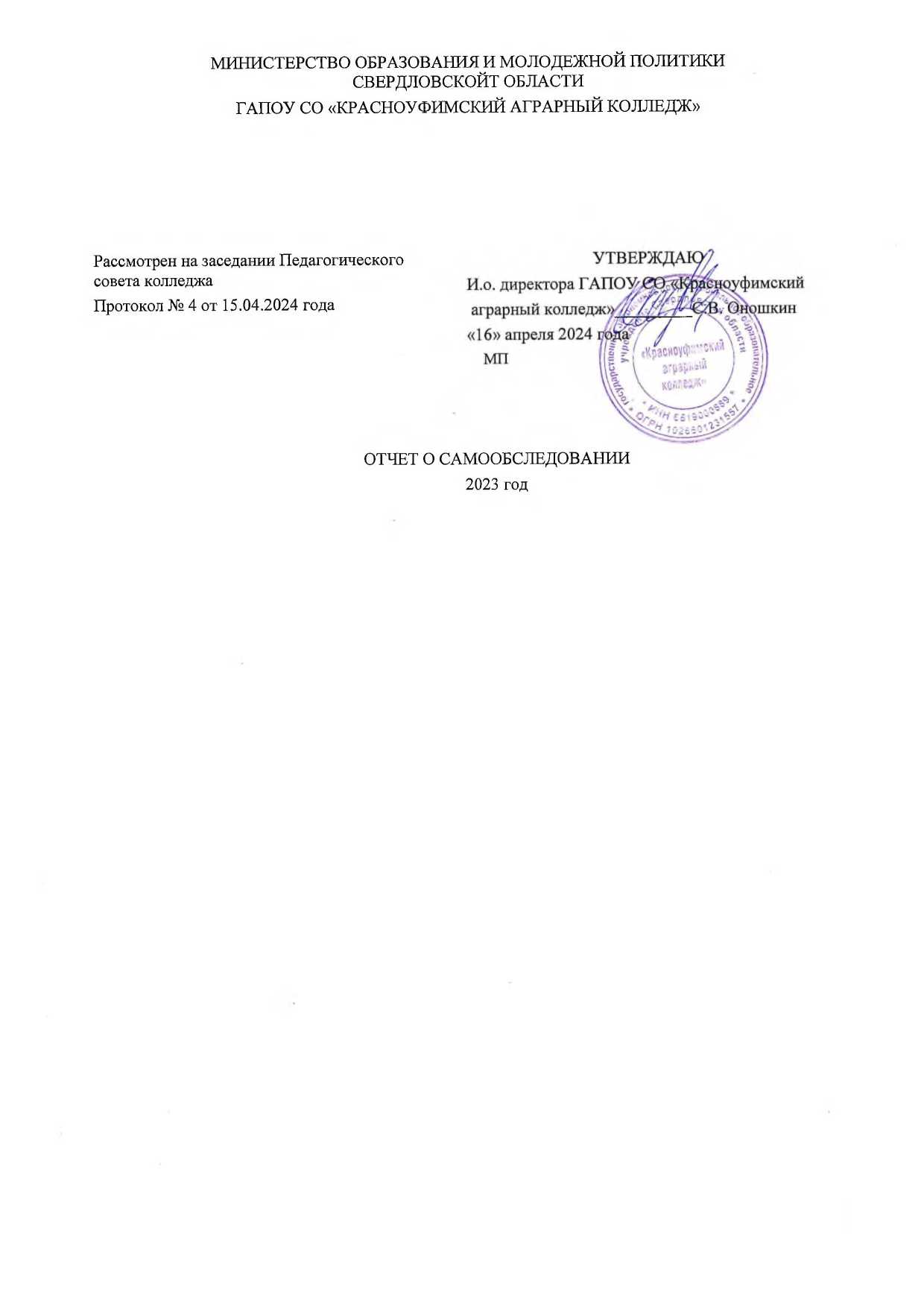 МИНИСТЕРСТВО ОБРАЗОВАНИЯ И МОЛОДЕЖНОЙ ПОЛИТИКИ СВЕРДЛОВСКОЙТ ОБЛАСТИГАПОУ СО «КРАСНОУФИМСКИЙ АГРАРНЫЙ КОЛЛЕДЖ»МПОТЧЕТ О САМООБСЛЕДОВАНИИ2023 годСодержание1.	Введение…………………………………………………………………………	3ВведениеОснование проведения самообследованияОснованием для проведения самообследования явился приказ директора колледжа № 01–12/16 от 22.01.2024 г. о создании комиссии о проведении самообследования Колледжа. Самообследование проводилось в соответствии с приказом Минобрнауки России от 14 июня 2013 года № 462 «Об утверждении Порядка проведения самообследования образовательной организацией» (с изменениями и дополнениями).В соответствии с приказом директора ГАПОУ СО «Красноуфимский аграрный колледж» № 01–12/16 от 22.01.2024 г. была сформирована комиссия по проведению процедуры самообследования.В ее состав вошли: директор Колледжа– Кузнецова Т.Н., заместитель директора по учебной работе – Оношкин С.В., заместитель директора по воспитательной работе – Мишина И.В., Снежко С.В.-заместитель директора по ИМР, Малахова И.А.-руководитель Ачитского филиала, главный бухгалтер – Серебренникова С.Г., библиотекарь- Истомина Н.И., председатели Ц(М)К – Попова А.В., Шарапов С.В., Кошелев М.Н., Корепанова Н.В.Отчет о самообследовании ГАПОУ СО «Красноуфимский аграрный колледж» в соответствии с Приказом Рособрнадзора от 14.08.2020 г. №831 «Об утверждении требований к структуре официального сайта образовательной организации в информационно-телекоммуникационной сети «Интернет»  и формату представления информации»  расположен в https://agrokolledg.uralschool.ru/sveden/document.Процедура самообследования включала следующие этапы:Планирование и подготовку работ по самообследованию организации.Организацию и проведение самообследования в организации.Обобщение полученных результатов и на их основе формирование отчета.Рассмотрение отчета Педагогическим советом КолледжаОтчет по самообследованию составлен по состоянию на 1 апреля текущего года.Цели и задачи проведения самообследованияСамообследование представляет собой самооценку деятельности колледжа и призвано способствовать развитию системы внутреннего контроля за содержанием образования и качеством подготовки обучающихся.Процесс самообследования — это деятельность педагогов, обучающихся, руководителей учреждения, которая носит системный характер и направлена на развитие образовательной среды и педагогического процесса и повышение эффективности деятельности коллектива колледжа.Отчет о результатах самообследования имеет многофункциональное назначение:является основой для подготовки сведений о реализуемых образовательных программах среднего профессионального образования и разработки стратегии развития колледжа;является исходным материалом для проведения внешней оценки деятельности колледжа;используется в выявлении и распространении положительного опыта, новых форм и методов в организации образовательного процесса в колледже.Основными целями самообследования явились:всесторонний анализ деятельности колледжа;обеспечение доступности и открытости информации о развитии ПОО, подготовка отчета.При проведении самообследования решаются следующие задачи:Получение объективной информации о состоянии образовательного процесса по каждой образовательной программе;Установление степени соответствия фактического содержания и качества подготовки обучающихся и выпускников требованиям ФГОС;Выявление положительных и отрицательных тенденций в образовательной деятельности колледжа.В процессе самообследования осуществлена проверка сведений по всем реализуемым образовательным программам, сведений о контингенте по всем реализуемым образовательным программам, сведения о содержании образовательных программ, системы контроля качества подготовки обучающихся и анализ ее эффективности, качества кадрового обеспечения образовательного процесса, качества учебно-методического, информационного и библиотечного обеспечения, качества научно- исследовательской деятельности, качества материально-технической базы Колледжа.Общие результаты самообследования были заслушаны и обсуждены на заседании Педагогического совета Колледжа 15.04.2024 г.По результатам самообследования составлен настоящий отчет, в котором подведены итоги, сделаны выводы по результатам деятельности ГАПОУ СО «Красноуфимский аграрный колледж» в отчетном периоде.Общие сведения об образовательной организацииПолное наименование образовательного учреждения: государственное автономное профессиональное образовательное учреждение Свердловский области «Красноуфимский аграрный колледж».Сокращенное наименование: ГАПОУ СО «КАК».Учредитель: Министерство образования и молодежной политики Свердловской области Лицензия: на право ведения образовательной деятельности регистрационный номер №Л035-01277–66/00193470 от 13.02.2020 года. Срок действия бессрочно. Аккредитация: свидетельство о государственной аккредитации регистрационный номер 9579 от 30.03.2020 года. Историческая справка. Учреждение образовано 1 июля 1875 года в городе Красноуфимске было открыто реальное училище с горнозаводским и сельскохозяйственным отделениями.Красноуфимское реальное училище первым в России было преобразовано в промышленное «училище строго практического характера» для подготовки техников-практиков. Официальное открытие состоялось 27 августа 1989 года. С 1 августа 1917 года Красноуфимское промышленное училище стало называться техническим училищем с отделениями по сельскохозяйственному и кожевенному производству. Горнозаводское отделение было переведено в город Пермь. На базе Красноуфимского технического училища 15 сентября 1920 года открылся народный сельскохозяйственный техникум в системе Уральского Отдела Народного Образования. Техникуму для учебных целей 15 января 1921 года были переданы два совхоза: бывшая учебная «Ферма» промышленного училища и совхоз «Октябрьский» в селе Александровское. 1 февраля 1921 года сельскохозяйственный техникума был преобразован в Красноуфимский политехникум с сельскохозяйственным и технохимическим отделениями и трёхгодичным рабочим факультетом. В 1922 году были открыты два курса педагогического техникума и было закрыто техно - химическое отделение. Красноуфимский политехникум 27 сентября 1923 года был преобразован в сельскохозяйственный техникум с двумя отделениями: земледелия и животноводства. Прекратили существование рабочий факультет и педагогический техникум. 15 мая 1929 года учебный совхоз «Октябрьский» был передан коммуне «1 Мая». С 01 октября 1930 года Красноуфимский сельскохозяйственный техникум был преобразован в техникум мясного скотоводства и кормодобывания в системе Всесоюзного Государственного объединения мясосовхозов «Скотовод». Учебная «Ферма» в октябре 1933 года была передана селекционной станции, а 24 июля 1935 года техникуму был передан совхоз «Клеверный» для организации учебного хозяйства. 1 сентября 1935 года Красноуфимский техникум мясного скотоводства и кормодобывания был передан в ведение Наркомата земледелия СССР и открыты два отделения: агрономии и зоотехнии. В ноябре 1940 года при техникуме была открыта двухгодичная школа агрономов на базе среднего образования. 10 декабря 1941 года техникуму был передан совхоз № 3 Отдела рабочего снабжения Казанской железной дороги для организации учебного хозяйства. 1 сентября 1944 года в техникуме открылось отделение механизации сельского хозяйства, а отделение зоотехнии было передано в Ирбитский техникум. С 1 августа 1945 года открылось отделение плодоовощеводства, последний выпуск которого состоялся в 1960 году. декабря 1949 года в техникуме было открыто заочное отделение по специальностям агрономии и механизации сельского хозяйства. В 1958 году в техникум была переведена Свердловская средняя сельскохозяйственная школа председателей колхозов, которая в августе того же года была закрыта. 1 августа 1964 года в техникуме открылось отделение агрохимиков, последний выпуск которого состоялся в 1970 году. В соответствии с Постановлением Совета Министров РСФСР от 5 октября 1965 года №. 1150 и приказа Министра сельского хозяйства РСФСР от 13 октября 1965 года № 254 с 01 декабря 1965 года Красноуфимский сельскохозяйственный техникум был преобразован в Красноуфимский совхоз-техникум с присоединением к учебному хозяйству земель Калиновского отделения совхоза «Криулинский». 1 августа 1966 года в совхозе-техникуме открылось отделение электрификации сельского хозяйства, а 1 августа 1970 года - специальное отделение по подготовке из практиков производства агрономов - организаторов и механиков-организаторов. Последний выпуск организаторов состоялся в 1989 году. 1 августа 1975 года открылось отделение гидромелиорации, которое выпускало специалистов в течение десяти лет. Указом президиума Верховного Совета СССР от 28 апреля 1975 года Красноуфимский совхоз-техникум за достигнутые успехи в подготовке квалифицированных специалистов для сельского хозяйства был награждён Орденом Трудового Красного Знамени. 1 сентября 1977 года вновь открылось отделение зоотехнии, последний выпуск которого состоялся в 1996 году. В 1982 году для ликвидации недостатка специалистов в северных районах области был открыт Алапаевский филиал на базе Верхнее - Синячихинского СПТУ заочного отделения совхоза-техникума, работал в течение десяти лет. 18 марта 1987 года Госагропром РСФСР переименовал Красноуфимский совхоз-техникум в Ордена Трудового Красного Знамени совхоз-техникум. В соответствии с разрешением Государственного комитета СССР по народному образованию от 21 сентября 1990 года № 92–02–261/ 12-11, № 92-12-176/12-11и на основании приказа Министерства от 10 декабря 1990 г №218 «О реорганизации средних специальных учебных заведений в колледжи» - Красноуфимский совхоз-техникум был реорганизован в совхоз-колледж. С 1 марта 1991 года на заочном отделении колледжа была открыта специальность «Зоотехния» и состоялось два выпуска: в 1994 и 1995 годах, а с января 1992 года была введена специальность «Организация крестьянского (фермерского) хозяйства».1 августа 1992 года в колледже было открыто коммерческое отделение по подготовке технологов по переработке и реализации сельскохозяйственной продукции, а с января 1994 года и на заочном отделении. С декабря 1992	года на заочном отделении	колледжа открыта специальность «Электрификация и автоматизация сельского хозяйства», выпуск специалистов состоялся в 1996, 1997, 2003 и 2004 годах. В 1996 году отделение зоотехнии в колледже было закрыто.На основании приказа Министерства сельского хозяйства Российской Федерации (Минсельхоз России) от 15 декабря 2000 года № 1011 государственное образовательное учреждение среднего профессионального образования было переименовано в Федеральное государственное образовательное учреждение среднего профессионального образования «Красноуфимский аграрный колледж» (ФГОУ СПО "Красноуфимский аграрный колледж"). На основании приказа № 1548 от 07.12.2005г. Министерства образования и науки Российской Федерации, Федеральное государственное образовательное учреждение среднего профессионального образования «Красноуфимский аграрный колледж» (г. Красноуфимск, Свердловская область) было принято в ведение Федерального агентства по образованию подведомственное ранее Федеральному агентству по сельскому хозяйству.На основании приказа Министерства общего и профессионального образования Свердловской области от 12.01.2012г. № 01-д Федеральное государственное образовательное учреждение среднего профессионального образования «Красноуфимский аграрный колледж» переименовано в государственное бюджетное образовательное учреждение среднего профессионального образования Свердловской области «Красноуфимский аграрный колледж».На основании приказа Министерства общего и профессионального образования Свердловской области от 17.08.2015 № 380-д государственное бюджетное образовательное учреждение среднего профессионального образования Свердловской области «Красноуфимский аграрный колледж» переименовано в государственное бюджетное профессиональное образовательное учреждение Свердловской области «Красноуфимский аграрный колледж».На основании постановления Правительства Свердловской области от 25.12.2019г. № 981-ПП «О создании государственных автономных профессиональное образовательное учреждение Свердловской области путем изменения типа существующих государственное бюджетное профессиональное образовательное учреждение Свердловской области подведомственных Министерству образования и молодежной политики Свердловской области», государственное бюджетное профессиональное образовательное учреждение Свердловской области «Красноуфимский аграрный колледж» переименовано в государственное автономное профессиональное образовательное учреждение Свердловской области «Красноуфимский аграрный колледж».Юридический адрес: 623300 Свердловская область, г. Красноуфимск, ул. Пролетарская, 62 Фактический адрес: 623300 Свердловская область, г. Красноуфимск, ул. Пролетарская, 62 Контактная информация: телефон 8(34394)7-57–88 e-mail: agro@agrokolledg.ru адрес сайта: https://agrokolledg.uralschool.ru/ 2 Аналитическая частьОрганизационно-правовое обеспечение образовательной деятельностиВ колледже разработана и действует локальная нормативно-распорядительная документация на основе действующего законодательства и Устава колледжа.Правила внутреннего трудового распорядка для студентов;Приказы по основной деятельности и личному составу;Внутренние локальные акты:Правила приема;Режим занятий обучающихся;Положение о текущем контроле знаний и промежуточной аттестации студентовПоложение о порядке перевода, отчисления и восстановления обучающихся;Положение об оказании платных образовательных услуг;Положение о порядке и случаях перехода обучающихся по образовательным программам СПО, с платного обучения на бесплатное Положение о практической подготовке обучающихся и др.План финансово-хозяйственной деятельности.Устав учреждения утвержден приказом Министерства образования и молодежной политики Свердловской области от 09.01.2020 № 5-Д, с изменениями от 05.02.2021 № 84. Устав включает в себя: общие положения; цели, предмет и виды деятельности Автономного учреждения; организация деятельности и порядок управления Автономным учреждением; имущество и финансовое обеспечение деятельности Автономного учреждения; филиалы и представительства Автономного учреждения; реорганизация и ликвидация Автономного учреждения; внесение изменений в Устав. Устав соответствует требованиям Закона РФ «Об образовании в Российской Федерации», нормативным актам Министерства образования и науки России, Министерства образования и молодежной политики Свердловской области.Анализ выполнения лицензионных требований показал наличие необходимых организационно-правовых документов, позволяющих Колледжу вести образовательную деятельность в соответствии с контрольными нормативами, установленными при лицензировании.В образовательном учреждении организационно-правовое обеспечение образовательной деятельности соответствует Закону РФ «Об образовании», другим законодательным актом Российской Федераций в области образования, нормативным и правовым актам Министерства образования и науки России.Лицензионные нормативы выполняются.Система управления образовательным учреждениемУправление Колледжем осуществляется в соответствии с законодательством Российской Федерации и Уставом. Органами управления Колледжа являются:	Учредитель.К компетенции учредителя относится принятие решений по следующим вопросам:- внесение изменений в Устав Колледжа и утверждение его в новой редакции;- наделение Колледжа имуществом, контроль за его сохранностью и эффективно стью использования;- реорганизация и ликвидация Колледжа;- назначение Директора Колледжа и досрочное прекращение его полномочий;- определение приоритетных направлений деятельности, принципов формирования и использования имущества;-создание филиалов, утверждение положения о них;- участие в других коммерческих организациях;- утверждение годового отчета и годового бухгалтерского баланса;- утверждение финансового плана и внесение в него изменений.Директор.Директор Колледжа в пределах своей компетенции:- без доверенности действует от имени Колледжа, представляет Колледж в органах государственной власти и управления, организациях, учреждениях, предприятиях, в судах Российской Федерации и за рубежом, в отношениях с физическими лицами;- осуществляет в установленном порядке расходование денежных средств Колледжа;- совершает различного рода сделки, открывает в банках и иных кредитных учреждениях счета Колледжа, выдает доверенности;- осуществляет прием и увольнение работников Колледжа, налагает взыскания, объявляет поощрения, утверждает должностные инструкции работников Колледжа;- определяет порядок делопроизводства, отчетности, исполнительной дисциплины и структуру Колледжа; распределяет должностные обязанности работников;- решает иные вопросы деятельности Колледжа, не отнесенные к исключительной компетенции учредителя и компетенции коллегиальных органов управления.В Колледже функционируют: 1.Педагогический совет Колледжа.2.Общее собрание работников и обучающихся Колледжа.3.Совет колледжа.4.Студенческое самоуправление.5.Родительский комитет (законных представителей) несовершеннолетних обучающихся. В педагогический совет входят: директор, заместители директора, диспетчер образовательной организации, заведующие отделениями, председатели цикловых (методических) комиссий и все педагогические работники. В педагогический совет также входят: руководитель филиала и педагогические работники филиала. Все педагогические работники образовательного учреждения являются членами педагогического совета. Состав педагогического совета утверждается ежегодно приказом директора не позднее 1 сентября. Срок полномочий педагогического совета – один учебный год. Работой педагогического совета руководит председатель, которым является директор учреждения, функции секретаря выполняет диспетчер образовательной организации. К компетенции педагогического совета относятся: 1) рассмотрение вопросов развития содержания образования, совершенствования организации образовательного процесса, учебно-методической работы в учреждении; 2) принятие образовательной программы, которая представлена в виде индивидуального учебного плана, календарного учебного графика, рабочих программ учебных предметов, курсов, дисциплин (модулей), иных компонентов, оценочных и методических материалов, а также расписания учебных занятий при организации обучения на дому; 3) принятие решений о выдвижении педагогических работников к участию в конкурсах профессионального мастерства регионального и национального уровней, в конкурсах на соискание денежных премий регионального и национального уровней; 4) рассмотрение программ государственной итоговой аттестации; 5) принятие плана (планов) образовательной деятельности учреждения на учебный год; 6) рассмотрение итогов образовательной деятельности учреждения, результатов промежуточной и государственной итоговой аттестации; 7) принятие решения о награждении обучающихся за успехи в обучении грамотами; 8) внесение предложений в Совет Автономного учреждения о представлении к награждению работников учреждения государственными и отраслевыми (ведомственными) наградами; 9) согласование локальных актов, регламентирующих образовательную деятельность учреждения; 10) рассмотрение вопросов повышения квалификации педагогических работников; 11) вопросы, связанные с дисциплиной и успеваемостью студентов; 12) рассмотрение опыта работы предметных (цикловых) комиссий, опыта педагогических работников; 13) рассмотрение иных вопросов образовательной деятельности учреждения. 3. Порядок принятия решений		Работа педагогического совета проводится по плану, разрабатываемому на каждый учебный год, утвержденному директором. Периодичность проведения заседаний педагогического совета определяется директором, но не реже одного раза в квартал. Конкретные даты заседаний педагогического совета устанавливает директор. По вопросам, обсуждаемым на заседаниях педагогического совета, выносятся решения с указанием сроков исполнения и лиц, ответственных за исполнение. Решения педагогического совета принимаются простым большинством голосов. Заседания педагогического совета считается правомочным, если на нем присутствовало не менее чем 2/3 списочного состава членов педагогического совета. Решение педагогического совета считается принятым, если за него проголосовало более половины списочного состава членов педагогического совета и становится обязательным для исполнения всеми работниками и студентами образовательного учреждения после утверждения их директором.  Заседания педагогического совета оформляются протоколом, подписываемым председателем и секретарем педагогического совета. В каждом протоколе указывается его номер, дата заседания совета, количество присутствующих, повестка заседания, краткая, но понятная запись выступлений и принятое решение по обсуждаемому вопросу.  Протоколы педагогического совета хранятся у секретаря педагогического совета, впоследствии сдаются в архив учреждения. Каждый член педагогического совета обязан посещать все заседания совета, принимать активное участие в его работе, своевременно и точно выполнять возлагаемые на него поручения	Общее собрание работников и представителей обучающихся– является коллегиальным органом управления Учреждением. Общее собрание создается в целях выполнения принципа самоуправления Колледжем, расширения коллегиальных и демократических форм управления.Общее собрание созывается для решения важнейших вопросов жизнедеятельности Учреждения. В общее собрание входят все работники Колледжа, в том числе работники филиала и представители обучающихся. К компетенции Общего собрания относятся:1) избрание членов Совета колледжа;2) обсуждение проекта и принятие решения о заключении коллективного договора; 3) рассмотрение правил внутреннего трудового распорядка Учреждением4) заслушивание ежегодного отчета Совета колледжа и администрации учреждения о выполнении коллективного договора.Общее собрание может рассмотреть и другие вопросы жизнедеятельности Колледжа или передавать данные полномочия другим органам самоуправления образовательного учреждения. Срок полномочий Общего собрания – постоянно. В колледже действует Совет государственного автономного профессионального образовательного учреждения Свердловской области «Красноуфимский аграрный колледж», является выборным коллегиальным органом управления государственного автономного профессионального образовательного учреждения Свердловской области «Красноуфимский аграрный колледж», в состав которого входят представители всех категорий работников, обучающихся и их родителей (законных представителей). Совет избирается для общего руководства деятельностью образовательного учреждения, на основе сочетания централизованного руководства с самоуправлением коллектива. Состав Совета Учреждения избирается в количестве 15 человек открытым голосованием на Общем собрании трудового коллектива и представителей обучающихся.Состав Совета Учреждения формируется из: директора, который является председателем, из числа преподавателей выбирается - 5 человек, из числа сотрудников - 3 человека, из числа родителей - 3 человека, из числа студентов - 3 человека.Совет избирается на 5 лет. Состав Совета Учреждения утверждается приказом директора колледжа. Полномочия Совета Учреждения:1) рассмотрение программ развития, а также локальных актов Учреждения;2) рассмотрение вопросов организации образовательного процесса, развития учебно-методической и материально-технической оснащенности Учреждения;3) организация комиссий Учреждения по направления деятельности учреждения, создание конфликтных комиссий;4) участие в разработке мер, способствующих более эффективной работе коллектива, и контроль за их выполнением;  5) определение путем взаимодействия Учреждения с научно-исследовательскими, производственными и другими организациями, творческими объединениями с целью создания необходимых условий для разностороннего развития студентов и творческой деятельности преподавателей; 6) рассмотрение предложений о присвоении почетных званий, представлении работников Учреждения к правительственным наградам и другим видам поощрения; 7) заслушивание отчетов о работе членов коллектива, администрации о ходе выполнения программы развития Учреждения, результатах учебно-воспитательной работы, хозяйственной и финансовой деятельности и принятие решения; 8) рассмотрение адресованных Совету Учреждения заявлений от членов коллектива и принятие по ним решения;9) рассмотрение других вопросов. 	Студенческое самоуправление в ГАПОУ СО «Красноуфимский аграрный колледж» создано для решения проблем студентов, своевременного реагирования на них административными органами колледжа, содействия деятельности административных органов колледжа в области регулирования прав и законных интересов студентов, подготовки рекомендаций по решению проблем студентов. 
Студенческое самоуправление колледжа является системой совещательных и консультативных органов при администрации колледжа и осуществляющих свою деятельность на общественных началах в соответствии с настоящим Положением и другими локальными актами колледжа. 
Основными целями деятельности студенческого самоуправления являются: 
1) защита и представление прав и интересов студентов; 
2) содействие студентам в решении образовательных, социально-бытовых и прочих вопросов, затрагивающих интересы студентов; 
3) привлечение студентов к решению всех вопросов, связанных с подготовкой высококвалифицированных специалистов, соответствующих требованиям, предъявляемым к современным специалистам и организаторам; 
4) создание условий для развития чувства социальной ответственности студентов, участие в решении актуальных проблем российского общества; 
5) сохранение и развитие демократических традиций студенчества; 
6) содействие органам управления колледжа в решении образовательных и научных задач, организации образовательного и воспитательного процесса, а также досуга и быта студентов. 
Основными задачами деятельности студенческого самоуправления являются: 
1) содействие гражданской, социальной и профессиональной самореализации студентов; 
2) выработка предложений по повышению качества образовательного процесса с учетом научных и профессиональных интересов студенчества; 
3) содействие структурным подразделениям колледжа в проводимых ими мероприятиях; 
4) организация студенческих общественных мероприятий, студенческих конференций, круглых столов, выставок, встреч выпускников и т. п.; 
5) проведение работы, направленной на повышение сознательности студентов и их требовательности к уровню своих знании, воспитания бережного отношения к имущественному комплексу, патриотического отношения к духу и традициям колледжа; 
6) обеспечение гласности всех сторон жизни студенчества через средства печати и другие СМИ; 
7) укрепление взаимоотношений с учреждениями среднего и высшего профессионального образования; 
Родительский комитет создается в целях учета мнения обучающихся, родителей (законных представителей) несовершеннолетних обучающихся и педагогических работников по вопросам управления образовательной организацией и при принятии образовательной организацией локальных нормативных актов, затрагивающих их права и законные интересы.	Родительский комитет является коллегиальным органом самоуправления и призван содействовать педагогическому коллективу в организации образовательного процесса, социальной защите обучающихся.Основными задачами родительского комитета являются:1. Содействие руководству образовательной организации:- в совершенствовании условий для осуществления образовательного процесса, охране жизни и здоровья обучающихся, свободному развитию личности;- в защите законных прав и интересов обучающихся;- в организации и проведении мероприятий.2. Организация работы с родителями обучающихся образовательной организации по разъяснению их прав и обязанностей, значению всестороннего воспитания ребенка в семье.Основными функциями родительского комитета являются:1). Содействие обеспечению оптимальных условий для организации образовательного процесса.2). Координация деятельности классных родительских комитетов.3). Проведение разъяснительной и консультативной работы среди родителей обучающихся об их правах и обязанностях.4). Оказание содействия в проведении мероприятий.5). Оказание помощи руководству образовательной организации в организации и проведении родительских собраний.6). Участие в организации безопасных условий осуществления образовательного процесса, выполнения санитарно-гигиенических правил и норм.7). Взаимодействие с педагогическим коллективом образовательной организации по вопросам профилактики правонарушений, безнадзорности и беспризорности среди несовершеннолетних обучающихся.8). Помощь классному руководителю в организации работы с родителями, уклоняющимися от воспитания детей, выработка мер общественного воздействия на таких родителей.9). Взаимодействие с заместителем директора по воспитательной работе по вопросам обеспечения общественного порядка безопасности и антитеррористической защищенности образовательной организации.	В структуре Колледжа - 4 цикловых(методических) комиссий: общепрофессиональных дисциплин; специальных и экономических дисциплин, технических дисциплин, электротехнических дисциплин.	Организация управления Колледжа соответствует установленным требованиям, руководству следует продолжать совершенствование структуры управления Колледжа, направленное на повышение качества учебной, учебно-методической и научно-исследовательской деятельности с учетом новых требований к подготовке кадров, способных решать профессиональные задачи в современных условиях. Современная нормативная организационно-распорядительная документация соответствует законодательству Российской Федерации.Сведения по всем реализуемым образовательным программамСведения о контингенте по всем реализуемым образовательнымпрограммамКонтингент обучающихся в Колледжа формируется для обучения по программам подготовки квалифицированных рабочих, служащих и программам подготовки специалистов среднего звена.Прием обучающихся ориентирован на потребность города и региона в специалистах и в соответствии с возможностями материально-технической базы Колледжа.Колледж осуществляет прием на бюджетной основе. Подготовка специалистов по основным образовательным программам ведется в соответствии с требованиями Федерального государственного образовательного стандарта.В настоящее время, в Колледже подготовка специалистов осуществляется по профессиональным образовательным программам:38.02.04 Коммерция (по               отраслям), 38.02.07 Банковское дело,21.02.05 Земельно-имущественные отношения, 21.02.19 Землеустройство35.02.07 Механизация сельского хозяйства, 23.02.03 Техническое обслуживание и ремонт автомобильного транспорта,23.02.07 Техническое обслуживание и ремонт двигателей, систем и агрегатов автомобилей,35.02.08 Электрификация и автоматизация сельского хозяйства, 35.02.08 Электротехнические системы в АПК15.02.07 Автоматизация технологических процессов и производств (по отраслям) 38.01.02 Продавец, контролёр-кассир43.01.09 Повар, кондитер35.01.14 Мастер по техническому обслуживанию и ремонту машино– тракторного парка35.01.27 Мастер сельскохозяйственного производстваПрограммы повышенного уровня по 2 специальностям: «Электрификация и автоматизация сельского хозяйства», «Автоматизация технологических процессов и производств (по отраслям)».Реализуемые программы соответствуют Уставу колледжа и лицензии.Контингент обучающихся на 1 января 2024 г. составляет 842 человека.Анализ контингента обучающихся ГАПОУ СО «Красноуфимский аграрный колледж»очная форма обученияЗаочная форма обученияРеализуемые в Колледже образовательные программы соответствуют имеющейся лицензии. Структура программы подготовки специалистов среднего звена, программы подготовки квалифицированных рабочих, служащих среднего профессиональногообразования отвечает требованиям предприятий и организаций города Красноуфимска, Ачитского и Артинского районов, а также Свердловской области в профессиональных кадрах.Проводится работа по формированию контингента обучающихся с профессиональной ориентацией по специальностям СПО, реализуемым в Колледже. Поиск новых путей и методов работы по сохранению контингента студентов является одним из важных направлений работы Колледжа.Сведения о содержании образовательных программВ Колледже разработаны программы подготовки квалифицированных рабочих, служащих и программы подготовки специалистов среднего звена, по всем специальностям и профессиям на основании ФГОС СПО.Структура ППКРС, ППССЗ Общие положенияППКРС, ППССЗ, реализуемые автономным профессиональным образовательным учреждением    Свердловской области «Красноуфимский аграрный колледж».Нормативно-правовые основы разработки ППКРС, ППССЗ.Общая характеристика ППКРС, ППССЗ.Требования к абитуриенту.Характеристика профессиональной деятельности выпускников.Область профессиональной деятельности выпускников.Объекты профессиональной деятельности выпускников.Виды профессиональной деятельности выпускников.Компетенции выпускника ППКРС, ППССЗ, формируемые в результате освоения данной программы;Документы, регламентирующие содержание и организацию образовательного процесса при реализации ППКРС, ППССЗ.Календарный учебный графикРабочий учебный планРабочие программы учебных дисциплин и профессиональных модулейФонды оценочных средствМетодическое обеспечение: методические указания по выполнению курсовых работ, рабочие программы практик, программа государственной итоговой (итоговой) аттестацииРабочая программа воспитания и календарный план воспитательной работы.Ресурсное обеспечение ППКРС, ППССЗ. Кадровое обеспечениеМатериально-техническое обеспечениеУчебно-методическое и информационное обеспечениеОценка качества освоения программы ППКРС по профессии, ППССЗ по специальности.Фонды оценочных средств для проведения текущего контроля успеваемости	и промежуточной аттестации;Государственная итоговая (итоговая) аттестация выпускников.На основании федеральных государственных образовательных стандартов среднего профессионального образования разработаны рабочие учебные планы.Учебный план определяет такие качественные и количественные характеристики ППКРС, ППССЗ как:- объемные параметры учебной нагрузки в целом, по годам обучения и по семестрам;- перечень учебных дисциплин, разделов, профессиональных модулей и их составных элементов (междисциплинарных курсов, учебной и производственной практик);- последовательность изучения учебных дисциплин и профессиональных модулей;виды учебных занятий;- распределение и виды форм промежуточной аттестации по годам обучения и по семестрам;- распределение учебных дисциплин, предусматривающих выполнение индивидуальных проектов;- распределение общих и профессиональных компетенций по циклам учебных дисциплин, разделов, профессиональных модулей и их составных элементов (междисциплинарных курсов, учебной и производственной практик);- распределение по семестрам и объемные показатели подготовки и проведения государственной итоговой аттестации.Максимальный объем учебной нагрузки обучающихся составляет 54 академических часа в неделю, включая все виды аудиторной и                                           внеаудиторной учебной работы.Максимальный объем обязательной аудиторной учебной нагрузки обучающихся при очной форме обучения составляет 36 академических часов в неделю в неделю.ППССЗ по специальности предусматривает изучение следующих учебных циклов:- общий гуманитарный и социально-экономический цикл (ОГСЭ);- математический и общий естественнонаучный цикл (ЕН);- общепрофессиональный (ОП);- профессиональные модули (ПМ) и разделов:- учебная практика (УП);- производственная (по профилю специальности) практика (ПП);- производственная практика (преддипломная) (ПДП);- государственная (итоговая) аттестация (ГИА (ИА)), которая включает подготовку и защиту выпускной квалификационной работы.Обязательная часть ППССЗ по учебным циклам составляет около 70% от общего объема времени, отведенного на их освоение Вариативная часть (около 30%) дает возможность расширения и (или) углубления подготовки, определяемой содержанием обязательной части, получения дополнительных компетенций, умений и знаний, необходимых для обеспечения конкурентоспособности выпускника в соответствии с запросами регионального рынка труда и возможностями продолжения образования. Дисциплины вариативной части определены образовательным учреждением в соответствии с потребностями работодателей.Общий гуманитарный и социально-экономический, математический и общий естественнонаучный циклы состоят из дисциплин.Профессиональный цикл состоит из общепрофессиональных дисциплин и профессиональных модулей в соответствии с основными видами деятельности. В состав профессионального модуля входит один или несколько междисциплинарных курсов. При освоении обучающимися профессиональных модулей проводятся учебная практика и производственная практика.Производственная практика состоит из двух этапов: практики по профилю специальности и преддипломной практики. Учебная практика и производственная практика (по профилю специальности) проводятся при освоении обучающимися профессиональных компетенций в рамках профессиональных модулей и реализуются концентрированно.ППКРС по профессии предусматривает изучение следующих учебных циклов:- общепрофессиональный (ОП);- профессиональные модули (ПМ) и разделов:- учебная практика (УП);- производственная практика (ПП);- государственная итоговая аттестация (ГИА), которая включает подготовку и защиту выпускной квалификационной работы (выпускной практической квалификационной работы и письменной экзаменационной работы).Обязательная часть ППКРС по учебным циклам составляет около 80 от общего объема времени, отведенного на их освоение. Вариативная часть (около 20%) дает возможности расширения и (или) углубления подготовки, определяемой содержанием обязательной части, получения дополнительных компетенций, умений и знаний, необходимых для обеспечения конкурентоспособности выпускника в соответствии с запросами регионального рынка труда и возможностями продолжения образования. Дисциплины вариативной части определены образовательным учреждением в соответствии с потребностями работодателей.Профессиональный цикл состоит из общепрофессиональных дисциплин и профессиональных модулей в соответствии с основными видами деятельности. В состав профессионального модуля входит один междисциплинарный курс. При освоении обучающимися профессиональных модулей проводятся учебная практика и производственная практика.Учебная практика и производственная практика проводятся при освоении обучающимися профессиональных компетенций в рамках профессиональных модулей и реализуются концентрированно.Цели и задачи, программы и формы отчетности определяются по каждому виду практики.Производственная практика проводится в организациях, направление деятельности которых соответствует профилю подготовки обучающихся. Аттестация по итогам производственной практики проводится	 с учетом результатов, подтвержденных документами соответствующих организаций.Программы разрабатываются преподавателями в соответствии с действующимистандартами, рассматриваются на заседаниях соответствующих предметно-цикловых комиссий, рекомендуются Педагогическим советом Техникума и утверждаются директором.Государственная итоговая (итоговая) аттестация проводится в целях определения соответствия результатов освоения студентами образовательных программ среднего профессионального образования соответствующим требованиям федерального государственного образовательного стандарта среднего профессионального образования. Государственная итоговая (итоговая) аттестация, завершающая освоение основных образовательных программ, является обязательной итоговой аттестацией обучающихся. Государственная итоговая аттестация проводится государственной экзаменационной комиссией в целях определения соответствия результатов освоения обучающимися программ подготовки специалистов среднего звена, программ подготовки квалифицированных рабочих, служащих требованиям федеральных государственных образовательных стандартов.Программа государственной итоговой (итоговой) аттестации (далее - ГИА) является частью ППССЗ по специальностям, ППКРС по профессиям и определяет:- вид государственной итоговой (итоговой) аттестации;объем времени на подготовку и проведение государственной итоговой (итоговой) аттестации;сроки проведения государственной итоговой (итоговой) аттестации;условия подготовки и процедуру проведения зашиты выпускной квалификационной работы;критерии оценки уровня и качества подготовки выпускников.Выпускная квалификационная работа способствует систематизации и закреплению знаний выпускника по специальности, профессии при решении конкретных задач, а также выяснению уровня подготовки выпускника к самостоятельной работе.Темы выпускных квалификационных работ определяются Колледжем. Студенту предоставляется право выбора темы выпускной квалификационной работы, в том числе предложения своей тематики с необходимым обоснованием целесообразности ее разработки для практического применения.Рабочие программы учебных дисциплин, профессиональных модулей, всех видов практики составляют содержательную основу ППССЗ. Принципиальной особенностью рабочих программ в составе образовательной программы, реализующей ФГОС СПО, является их компетентностная ориентация.В рабочих программах сформулированы конечные результаты обучения в органичной связи с осваиваемыми знаниями, умениями и приобретаемыми компетенциями. Рабочие программы утверждены в установленном порядке, прикреплены к рабочему учебному плану, доступны преподавателям и обучающимся.Организация учебного процессаОрганизация и планирование учебного процесса осуществляется в соответствии с графиком учебного процесса, рабочим учебным планом, расписанием учебных занятий и планом основных общих мероприятий на учебный год.Начало учебных занятий 1 сентября, окончание в соответствии с графиком учебного процесса реализуемых специальностей, профессий. Учебный год разделен на 2 семестра, каждый семестр заканчивается экзаменационной сессией. Согласно графику учебного процесса, промежуточная аттестация обучающихся проводится в декабре и июне.График учебного процесса включает в себя все виды учебной деятельности студентов: теоретический курс, все виды практики, каникулярное время, промежуточную и итоговую аттестации. График разрабатывается в соответствии с ФГОС СПО по специальностям, профессиям, рассматривается на педагогическом совете и утверждается директором до начала учебного года.Общий максимальный объем учебной работы студентов, включая все виды аудиторной и внеаудиторной (самостоятельной) работы составляет 54 часа в неделю, причем аудиторная учебная нагрузка при очной форме обучения составляет 36 академических часов в неделю. Продолжительность учебной недели – шестидневная.Учебные занятия организованы в одну смену по парам, продолжительностью 1 час 30 минут и 10 минут между парами, перерыв для питания – 40 минут. Общий объем учебной работы студентов каждой формы обучения соответствует ФГОС СПО.Основное расписание занятий составляется на каждый семестр для каждой специальности, профессии диспетчером учебной части и утверждается директором Колледжа. При необходимости диспетчер вносит в расписание коррективы. В расписании указывается номер группы, названия учебных дисциплин и междисциплинарных курсов. Расписания занятий для студентов в наличии, доступны, размещены на стендах и сайте Колледжа. Учет выданных часов в группах по дисциплинам и междисциплинарным курсам ведется еженедельно с подведением ежемесячного итога выданных часов преподавателями.Все учебные занятия фиксируются в журналах учебных групп. Проверка журналов учебных групп показала, что журналы ведутся в соответствии с инструкцией по ведения журналов учебных занятий, систематически проверяются диспетчером, заведующими отделений.В Колледже большое внимание уделяется развитию форм и методов обучения, направленных на повышение качества обучения на основе внедрения    передовых технологий с использованием оборудования в современного мастерских; формирование у студентов навыков самостоятельной работы.Формы и процедуры текущего контроля успеваемости, промежуточной аттестации по каждой дисциплине и профессиональному модулю доводятся до сведения обучающихся в течение первых двух месяцев от начала обучения.Периодичность промежуточной аттестации  определяется рабочими планами и графиком учебного процесса.Планирование, подготовка и проведение промежуточной аттестации осуществляется в соответствии с Положением о формах проведения промежуточнойаттестации обучающихся в ГАПОУ СО КАК. Основными формами промежуточной аттестации для специальностей и профессий являются: зачет, дифференцированный зачет, экзамен, квалификационный экзамен;Экзаменационные билеты составлены в объеме, предусмотренном образовательной программой и в соответствии	с требованиями к знаниям и умениям по дисциплине. Для аттестации обучающихся на соответствие их персональных достижений поэтапным требованиям соответствующей ППССЗ, ППКРС создаются фонды оценочных средств, позволяющих оценить знания, умения и освоенные компетенции.Фонды оценочных средств для промежуточной аттестации по профессиональным модулям и для государственной итоговой аттестации утверждены после предварительного положительного заключения работодателей.Для промежуточной аттестации обучающихся по дисциплинам (междисциплинарным курсам) кроме преподавателей конкретной дисциплины (междисциплинарного курса) в качестве внешних экспертов обязательно привлекаются преподаватели смежных дисциплин (курсов), закрепленные приказом директора. Для максимального приближения программ промежуточной аттестации обучающихся по профессиональным модулям к условиям их будущей профессиональной деятельности Колледж в качестве внештатных экспертов привлекает работодателей.Оценка качества подготовки обучающихся и выпускников осуществляется в двух основных направлениях: оценка уровня освоения дисциплины и оценка компетенций обучающихся.Экзаменационные вопросы и билеты, фонды оценочных средств рассматриваются на заседаниях цикловых (методических) комиссий и утверждаются заместителем директора по учебной работе.Результаты экзаменационной сессии обсуждаются на заседаниях цикловых (методических) комиссий, Педагогического совета.По завершению всех экзаменов допускаются пересдача экзаменов, зачетов, курсовых работ, по которым получены неудовлетворительные оценки.Комиссией установлено, что порядок организации и проведения промежуточной аттестации студентов, пересдачи экзаменов и зачетов проводится в соответствии с внутренними локальными актами, утвержденными приказами директора.Выпускная квалификационная работа является видом государственной итоговой аттестации выпускников. Тематика, порядок и организация выполнения выпускной квалификационной работы определен Программой государственной итоговой аттестации выпускников.Защита выпускных квалификационных работ проводится на заседании государственной экзаменационной комиссии.Для мотивации обучающихся к освоению учебных программ, систематизации и закрепления полученных знаний, умений, развития общих и профессиональных компетенций в Колледже организуется самостоятельная работа студентов. В учебном процессе реализуются два вида самостоятельной работы: аудиторная и внеаудиторная. Объем времени, отведенный на внеаудиторную самостоятельную работу, находит отражение: в учебных планах - в целом по теоретическому обучению, по каждому из циклов дисциплин, по каждойдисциплине и профессиональному модулю; в рабочих программах учебных дисциплин и профессиональных модулей.Контроль результатов внеаудиторной самостоятельной работы студентов осуществляется в пределах времени, отведенного на обязательные учебные занятия по дисциплине и внеаудиторную самостоятельную работу студентов по дисциплине, может проходить в письменной, устной или смешанной форме, с представлением продукта творческой деятельности студента.В качестве форм и методов контроля внеаудиторной самостоятельной работы студентов могут быть использованы семинарские занятия, зачеты, тестирование, самоотчеты, контрольные работы, защита творческих работ и др. Разработаны методические указания по подготовке и написанию курсовых и выпускных квалификационных работ по специальностям Колледжа.При организации производственной практики в Колледже перед студентами ставятся цели и определяются задачи практики, доводятся до сведения те необходимые умения, навыки и опыт практической работы по специальности, которые должны быть ими приобретены за время прохождения практики (организация рабочего места, качественное выполнение задания, самоконтроль, анализ и оценка собственной деятельности), компетенции, которые должны быть освоены. Перед отправкой студентов на практику во всех группах, в соответствии с графиком учебного процесса, проводятся организационные собрания, на которых четко систематизируются способы и средства, необходимые для достижения и решения поставленных целей и задач, проводится обязательный инструктаж по технике безопасности, охране труда и производственной санитарии на предприятиях и организациях.На период практики каждому студенту выдается индивидуальное задание, в котором указаны виды деятельности и компетенции, подлежащие освоению и отражению в отчете. Практическое обучение студентов организовано:в соответствии с ФГОС СПО;в соответствии с частью 8 статьи 13 Федерального закона от 29 декабря 2012 г. № 273-ФЗ "Об образовании в Российской Федерации";«Положением о практической подготовке обучающихся», утвержденном приказом№ 390 Министерства просвещения РФ, приказом № 885 Министерства науки и высшего образования РФ от 5 августа 2020 года «О практической подготовке обучающихся»;действующими учебными планами по специальностям;графиком учебного процесса;рабочими программами практик;договорами о практической подготовке с предприятиями и организациями.Учебная практика по специальности направлена на формирование у обучающихся умений, приобретение первоначального практического опыта и реализуется в рамках профессиональных модулей ППССЗ, ППКРС СПО по основным видам профессиональной деятельности для последующего освоения ими общих и профессиональных компетенций по избранной специальности.При реализации ППССЗ СПО по специальности производственная практика включает в себя следующие этапы: практика по профилю специальности и преддипломная практика. Практика по профилю специальности направлена на формирование у обучающегося общих и профессиональных компетенций, приобретение практического опыта и реализуется в рамках профессиональных модулей ППССЗ СПО покаждому из видов профессиональной деятельности, предусмотренных ФГОС СПО по специальности.Преддипломная практика направлена на углубление первоначального практического опыта студентов, развитие общих и профессиональных компетенций, проверку его готовности к самостоятельной трудовой деятельности, а также на подготовку к выполнению выпускной квалификационной работы в организациях различных организационно-правовых форм.При реализации ППКРС СПО по профессии преддипломная практика не проводится. Производственная практика направлена на формирование у обучающегося общих и профессиональных компетенций, приобретение практического опыта и реализуется в рамках профессиональных модулей ППКРС СПО по каждому из видов профессиональной деятельности, предусмотренных ФГОС СПО по профессии.Учебная практика проводится в лабораториях, современных мастерских структурных подразделениях Колледжа.Производственная практика проводится в организациях на основе договоров, заключаемых между Колледжем и организациями.Анализ внутренней системы оценки качества образованияДиагностика соответствия уровня подготовки специалистов требованиям ФГОС СПО осуществляется через следующие виды контроля: текущий (по конкретной теме, разделу), промежуточный и итоговый. Качество подготовки специалистов контролируется на всех этапах обучения студентов. Текущий контроль имеет своей основной целью определение соответствия уровня и качества подготовки специалиста непрерывно на учебных занятиях в ходе учебного процесса.Промежуточный контроль проводится с целью оценки качества освоения основной профессиональной образовательной программы за семестр. Основными формами промежуточного контроля знаний по дисциплинам и профессиональным модулям являются дифференцированные зачеты, защита курсовой работы, экзамены по отдельным дисциплинам, комплексные экзамены, экзамены квалификационные. Периодичность промежуточной аттестации определяется учебными планами и графиком учебного процесса.Разработаны различные виды контрольно-измерительных материалов (материалы контрольных работ, тестовые задания, вопросы для зачетов и экзаменов и т. д.). Экзаменационные материалы рассматриваются на заседаниях цикловых (методических) комиссий и утверждаются заместителем директора по учебной работе. Результаты экзаменов оформляются ведомостями, выставляются в зачетных книжках, рассматриваются на заседаниях педагогического совета. Расписания экзаменационных сессий вовремя доводятся до студентов и соответствуют нормативам требований к составлению расписания. Комиссией была проведена оценка уровня требований при проведении текущего, промежуточного и итогового контроля по итогам анализа результатов экзаменационных сессий, содержания и защиты выпускных квалификационных работ, результатов государственной итоговой аттестации выпускников. Контрольно-измерительные материалы – контрольные вопросы, экзаменационные билеты, тематика курсовых работ, используемые при текущем и промежуточном контроле знаний, соответствуюттребованиям ФГОС СПО к уровню подготовки, охватывают все дидактические единицы стандартов и позволяют получить объективную оценку уровня подготовки студентов, количество экзаменов и  зачетов  не  превышает  установленные ФГОС СПО.Уровень требований при проведении текущего, промежуточного и итогового контроля знаний студентов, проведенный на основе анализа журналов учебных занятий, экзаменационных билетов и вопросов для зачетов, тестовых материалов, тематики и содержания курсовых работ оценен как достаточный. Колледж располагает необходимой организационной и методической документацией для проведения государственных итоговых аттестаций выпускников. Для проведения государственной итоговой аттестации выпускников Колледжа приказом директора создаются государственные экзаменационные комиссии (ГЭК), численность которых составляет не менее 5 человек. В соответствии с Порядком проведения государственной итоговой аттестации выпускников средних учебных заведений, государственную экзаменационную комиссию возглавляет председатель, который организует и контролирует деятельность экзаменационной комиссии, обеспечивает единство требований, предъявляемых к выпускникам.Заседания государственной экзаменационной комиссии протоколируются. Протоколы подписываются председателем, всеми членами и секретарем комиссии. Государственная экзаменационная комиссия принимает решение о присвоении квалификации выпускникам, прошедшим государственную итоговую аттестацию и выдаче соответствующего документа об образовании. После окончания государственной итоговой аттестации государственная экзаменационная комиссия составляет отчет о работе. В отчете отражается следующая информация:-качественный состав ГЭК;-характеристика общего уровня подготовки студентов по данной специальности, количество дипломов с отличием;-анализ результатов ГИА;-недостатки в подготовке студентов по данной специальности;-выводы и предложения.Работа государственной экзаменационной комиссии за отчетный период   отличалась четкой организацией, соблюдался установленный порядок защит выпускных квалификационных работ и дипломов.В отчетах ГЭК отмечается, что в целом выпускники на защите выпускных квалификационных работ продемонстрировали умение логически мыслить, обоснованно излагать и применять теоретические знания специальных дисциплин, самостоятельно выбирать правильные решения при выполнении практических задач и профессиональных ситуаций. Характеристики выпускников с предприятий и организаций прохождения профессиональной практики подтвердили готовность выпускников к реализации основных видов профессиональной деятельности. Оценка квалификации выпускников осуществляется при определяющей роли работодателей, которые являются членами государственной экзаменационной комиссии в ГАПОУ СО КАК.2.4. Качество подготовки обучающихсяКачество подготовки и востребованность выпускниковВ ГАПОУ СО «Красноуфимский аграрный колледж» качеству подготовки выпускников уделяется должное внимание.Результаты защиты выпускных квалификационных работ традиционно показывают достаточно хорошую теоретическую и практическую подготовку. Студенты успешно справляются с решением практических задач, характерных для будущей профессиональной деятельности.В 2023 году Колледж успешно прошел процедуру аккредитации ЦПДЭ по компетенциям «Банковское дело», «Предпринимательство». Таким образом, были созданы две государственные экспертные комиссии соответственно по специальностям «Банковское дело» и «Коммерция (по отраслям)». В состав каждой из комиссий вошло не менее трех представителей работодателей. Рецензентами выпускных квалификационных работ также, преимущественно, являлись представители работодателей. Заблаговременно студенты-выпускники были ознакомлены с фондами оценочных средств по ГИА, процедурой ее проведения.К прохождению процедуры государственной итоговой аттестации, в соответствии с приказами директора Колледжа, были допущены обучающиеся не имеющие академической задолженности и в полном объеме выполнившие учебный план или индивидуальный учебный план.Благодаря индивидуальному подходу к работе со студентами, а также высокому уровню профессиональной квалификации преподавательского состава средний оценочный балл успеваемости студентов-выпускников достаточно высокий. Результаты защиты выпускных квалификационных работ показали достаточно хорошую теоретическую и практическую подготовку.Студенты показали готовность к решению профессиональных задач, характерных для практической деятельности.К защите выпускных квалификационных работ были допущены 181 студент, которые в полном объеме прошли курс теоретического обучения, учебных и производственных практик, сдали все зачеты, экзамены и курсовые работы.К руководству ВКР студентов были привлечены наиболее квалифицированные преподаватели Колледжа.Анализ содержания ВКР, а также уровень ответов студентов на вопросы членов экзаменационной комиссии позволил выявить уровень системных знаний выпускников в области профессиональных дисциплин, рекомендованных Федеральным Государственным образовательным стандартом.При оценке результатов защиты ВКР учитывались актуальность и степень разработки темы, уровень теоретической подготовки и умение на практике применять полученные знания для решения практических задач, в настоящий период способность студента отстаивать свою позицию, общее содержание и оформление работы, а также мнение рецензента.Результаты защиты выпускных квалификационных работ студентами 2022–2023 уч. годпо специальности  15.02.07 «Автоматизация технологических процессов и производств по (отраслям)» очная форма.по специальности 21.02.05 «Земельно-имущественные отношения» очная форма.по специальности 23.02.03  «Техническое обслуживание и ремонт автомобильного транспорта» очная форма, заочная форма.по специальности 35.02.07 «Механизация сельского хозяйства» очная форма, заочная форма.по специальности 35.02.08  «Электрификация и автоматизация сельского хозяйства» очная формапо специальности 38.02.04 «Коммерция» (по отраслям) очная форма, заочная форма.Результаты демонстрационного экзаменаРезультаты ДЭ на очном отделении. Результаты ДЭ на заочном отделении. Итоги работы ГЭК свидетельствуют о хорошем уровне профессиональной подготовки выпускников в Колледже. Выпускники готовы к самостоятельной работе в качестве специалистов по специальностям.Вместе с тем, в целях дальнейшего совершенствования уровня подготовки специалистов планируется при написании выпускных квалификационных работ расширить перечень объектов исследования и для этого разнообразить тематику выпускных квалификационных работ.В целях организации мероприятий по содействию трудоустройства выпускников Колледжа, обеспечения социальной защиты и улучшения положения на рынке труда молодых специалистов, развития механизмов социального партнерства с предприятиями, учреждениями, организациями, мониторинга потребностей рынка труда в Колледже был действует с 2008 года Служба содействия трудоустройству выпускников. Основной целью деятельности Службы является оказание содействия занятости студентов и трудоустройству выпускников Колледжа.Основными целями работы службы являются: оказание практической помощи в трудоустройстве выпускников, оказание комплексной психологической поддержки, поиск потенциальных работодателей и создание банка данных вакансий. В колледж ежегодно поступают предварительные заявки на выпускников, которые удовлетворяются через проведение ярмарок, конкурса-аукциона, дней карьеры.Работники предприятий участвуют в теоретической и практической подготовке студентов, они являются наставниками для прохождения технологических, производственных, преддипломных практик. Являются инструкторами при проведении повышения квалификации преподавателей колледжа в виде стажировки.Привлечение производственников для участия в оценке качества подготовки выпускников через участие в государственных аттестационных комиссиях, является традицией заведения.Сертификация квалификаций и компетенций обучающихся и выпускников:Планируется сертификация квалификаций и компетенций студентов специальностям.Служба содействия трудоустройству выпускников осуществляет следующие виды деятельности:- взаимодействие со структурными подразделениями ПОО, представителями работодателей, иными заинтересованными организациями по вопросам содействия занятости студентов и выпускников, а также взаимодействие со студентами и выпускниками по вопросам построения их траектории профессионального пути, содействия началу их карьерного пути.- в соответствии с возложенными на него задачами в пределах своей компетенции выполняет следующие функции:- Информационное направление:А) формирует фонд презентационных материалов учебных заведений и предприятий городского округа;Б) организует лекции, презентации, экскурсии для школьников и других аудиторий с целью знакомства с учреждениями профессионального образования, предприятиями, профессиями;В) проводит Дни открытых дверей, выступления на родительских собраниях в школах;Г) освещает вопросы профориентации молодежи в СМИ;Д) размещает информацию о рынке образовательных услуг, рынке труда на сайте;- Диагностика-консультационное направление:А) проводит диагностику и индивидуальное консультирование по вопросам профориентации;- Развивающее направление:А) организует предпрофильное и профильное обучение;Б) разрабатывает Положения конкурсов профессионального мастерства;В) осуществляет опережающее обучение, переподготовку незанятого населения на основе договорных отношений с Центром занятости;Г) исследует проблемы, которые требуют решения в процессе реализации мер по содействию занятости выпускников;Д) организует профессиональную переподготовку, повышение квалификации, получение смежных профессий на основе договора с Работодателем;Е) оказывает содействие социально-производственной адаптации выпускников;Ж) организует работу по содействию трудоустройству выпускников, завершивших обучение по программам среднего профессионального образования.- Аналитическое направление:А) организует маркетинговые исследования рынка труда;Б) проводит мониторинг процессов профессиональной ориентации у школьников, студентов и молодых специалистов;В) проводит исследование показателей, характеризующих деятельность по содействию занятости выпускников;Г) исследует факторы, оказывающие влияние на эффективность реализации мероприятий по содействию трудоустройства выпускников в субъекте Российской Федерации;Д) проектирует профориентационную работу на основании результатов исследований.Ежегодно с ГКУ «Красноуфимский центр занятости» заключается соглашение  о сотрудничестве о совместной деятельности по решению вопросов: профессиональной ориентации с целью выбора профессиональной сферы деятельности, трудоустройства, прохождения профессионального обучения и получения дополнительного образования, социально-психологической адаптации, содействия занятости студентов, студентов, имеющих инвалидность (далее-инвалиды), выпускников и выпускников, имеющих инвалидность (далее-инвалиды) ГАПОУ СО «Красноуфимский аграрный колледж», а также для полного использования трудового потенциала населения города и повышения качества предоставляемых государственных услуг центром занятости.Основной задачей работы в данном направлении является повышение востребованности выпускников колледжа на рынке труда.Количество выпускников (очного , заочного отделения) без филиалаПрактически наши выпускники не состоят на учете в службе занятости.Качество кадрового обеспечения образовательного процессаКолледж располагает квалифицированным преподавательским составом, обеспечивающим подготовку специалистов в соответствии с требованиями основных профессиональных образовательных программ.Общее количество педагогов, мастеров производственного обучения – 51    чел., имеющих первую и высшую квалификационные категории 51 чел.Образовательный ценз преподавателей соответствует профилю преподаваемых дисциплин. Для подготовки специалистов в соответствии с требованиями профессиональных образовательных программ привлекаются специалисты отрасли, имеющие профессиональный опыт в реальном секторе экономики. По специальности 35.02.08 «Электрификация и автоматизация сельского хозяйства, дополнительно сотрудники-совместители с производства таких компаний как АО "Облкоммунэнерго, МРСК Урала Свердловэнерго Западные электрические сети Красноуфимский РЭС.Работодатели участвуют в разработке и согласовании программ подготовки специалистов среднего звена, программ подготовки квалифицированных рабочих, служащих, в том числе, рабочих программ практик, программ государственной итоговой (итоговой) аттестации, фондов оценочных средств по профессиональным модулям, государственной итоговой (итоговой) аттестации, а также принимают участие в мастер-классах и других мероприятиях. Работники-совместители привлекаются в качестве преподавателей. По всем специальностям и профессиям программы подготовки специалистов среднего звена, программы подготовки квалифицированных рабочих, служащих согласованы с ведущими предприятиями и организациями отрасли.Для проведения методической работы созданы цикловые (методические) комиссии в количестве 4 единицы разделенные по направлениям подготовки: техническая, электротехническая, экономическая, общеобразовательная. Качественный состав цикловых (методических) комиссий соответствует профилю преподаваемых дисциплин и профессиональных модулей. Доля преподавателей, прошедших курсы повышения квалификации или профессиональную переподготовку за последние 3 года составила 100%.Качество учебно-методического и библиотечно-информационного обеспечения образовательного процессаВ ходе самообследования была проанализирована достаточность и современность источников учебной информации по всем дисциплинам учебных планов программ подготовки специалистов среднего звена, программ подготовки квалифицированных рабочих, служащих, наличие в библиотечном фонде достаточного числа экземпляров рекомендованной учебно-методической литературы. Одновременно было оценено программно-информационное обеспечение всех циклов учебных планов, а также наличие выхода в Интернет.Библиотека является одним из ведущих структурных подразделений ГАПОУ СО «КАК», обеспечивающих учебной, научной, справочной, художественной литературой, периодическими изданиями и информационными материалами учебно-воспитательный процесс и научные исследования, а также центром распространения знаний, духовного и интеллектуального развития и культуры.Колледж располагает библиотекой, состоящей из двух отделов - абонемента и читального зала на 70 мест. В читальном зале оборудовано 4  компьютерных места с выходом в Интернет для студентов и преподавателей. Абонемент представляет собой отдельное помещение со стеллажами, каталожными шкафами, выставочными витринами.В библиотеке оборудованы 3 автоматизированных рабочих места с выходом в Интернет для работы библиотекарей. Создается электронный каталог в программе «1С: Библиотека колледжа».Библиотечный фонд содержит 85670 экземпляров документов. Библиотека получает по подписке 9 наименований периодических  изданий.В колледже имеется электронно-библиотечная система BOOK.RU (коллекция СПО).Библиотечный фонд универсален по содержанию; в нем присутствуют документы по всем отраслям знаний и практической деятельности, разнообразные по целевому назначению и материальной конструкции: он содержит учебную, методическую, справочную, научную и научно-популярную, художественную литературу, газеты и журналы, аудиовизуальные, электронные и изографические материалы.Студенты имеют свободный доступ к электронным библиотекам. Все студенты Колледжа обеспечены индивидуальными логинами и паролями для доступа в электронные библиотечные системы BOOK.RU (коллекция СПО), а также к справочно-правовой системе Консультант Плюс. В Колледже, при обучении, используются 3 компьютерных класса. Для самостоятельной работы во внеучебное время используются 12 компьютеров. Все компьютеры имеет выход в сеть Интернет. На всех компьютерах установлена система контент-фильтрации для защиты обучающихся от нежелательного и запрещенного контента.Обеспеченность студентов Колледжа учебной, учебно-методической, научной литературой, периодическими и справочными изданиями соответствует нормативным требованиям.Информационное обеспечение реализуемых в Колледже специальностей в целом соответствует ФГОС.3. Воспитательная работаВоспитательная работа колледжа основана на уважении к традициям и истории колледжа, одного из старейших учебных заведений Урала. Она позволяет подготовить не только всесторонне развитую личность, но и квалифицированного компетентного специалиста, востребованного на рынке труда. В основе системы воспитательной работы колледжа лежит сотрудничество участников образовательного процесса, умение педагогов найти индивидуальный подход к каждому студенту.В колледже реализуется Комплексная программа воспитания и социализации обучающихся ГАПОУ СО «Красноуфимский аграрный колледж» на 2020 – 2023 г. г., а также Рабочие программы воспитания по специальностям, Календарные тематические планы работы по специальностям. Цель Комплексной программы воспитания: формирование конкурентоспособной, социально и профессионально-мобильной личности, владеющей общечеловеческими нормами нравственности, культуры, здоровья и межличностного взаимодействия и способной обеспечивать устойчивое повышение качества собственной жизни и общества в целом.Задачи Программы:- создание условий для успешной адаптации и профессиональной социализации обучающихся через развитие системы наставничества, вовлечение в традиционные мероприятия колледжа; - создание условий для раскрытия индивидуальных способностей обучающихся с учетом их интересов и потребностей в интеллектуальном, культурном, нравственном и физическом развитии через участие в творческих конкурсах, спортивных соревнованиях, конкурсах профессионального мастерства; - формирование активной гражданской позиции и гражданской ответственности обучающихся через участие в студенческом самоуправлении, конкурсах, конференциях; - формирование правовой культуры, вовлечение обучающихся в процесс принятия решений по вопросам общественно-значимой деятельности на уровне учебной группы и колледжа; - содействие профессиональной адаптации и профессиональной идентичности через участие студентов в национальном чемпионате «Профессионалы», в олимпиадах по дисциплинам, конкурсах профессионального мастерства; - формирование ответственного отношения к своему здоровью и потребности в здоровом образе жизни (достижение целевого показателя); - совершенствование студенческого самоуправления в колледже и общежитии; - развитие волонтёрского движения как механизма социального развития обучающихся колледжа: увеличение доли студентов, участвующих в волонтёрском движенииОжидаемые результаты реализации программы: - успешная социализация обучающихся в профессиональном образовании;- увеличение доли обучающихся успешно прошедших профессиональную адаптацию;- сокращение доли обучающихся, разочаровавшихся в профессии и отчисленных из колледжа;- сокращение доли обучающихся, совершивших правонарушения;- сокращение доли обучающихся, состоящих на учете в ТКДН и ЗП, ПДН;- увеличение доли обучающихся, состоящих в числе участников научных, общественных, творческих и спортивных объединений;- увеличение доли призеров, лауреатов и дипломантов конкурсов профессионального мастерства, олимпиад, творческих конкурсов, фестивалей и спортивных соревнований;- снижение доли обучающихся, пропускающих занятия без уважительной причины;- повышение общего уровня воспитанности обучающихся;- увеличение доли успешно реализовавшихся в профессиональной деятельности обучающихся. Также в колледже разработаны и реализуются Программа патриотического воспитания и межведомственная Программа профилактики безнадзорности и правонарушений в ГАПОУ СО «Красноуфимский аграрный колледж» на 2021 – 2023 г. Для успешной реализации Программы воспитания и социализации, рабочих программ воспитания в колледже созданы все условия: имеются актовый зал на 500 мест, оборудованный звуковой и световой аппаратурой, хоровой и танцевальный классы, тренажёрные залы в колледже и в общежитии, большой и малый спортивный залы, библиотека с просторным читальным залом. При поддержке администрации в колледже действует студенческое соуправление: работают студенческие советы колледжа и общежития. В Ачитском филиале также создан студенческий совет. При содействии студенческого соуправления обучающиеся ежегодно участвуют в социальных проектах и конкурсах, принимают участие в городских, областных и всероссийских акциях, профилактических акциях, организуемых Центром творчества детей и молодёжи и Центром культуры и досуга.Работа со студентами в учебной группе осуществляется согласно плану воспитательной работы классного руководителя, разработанного в соответствии с рабочей программой по специальности и календарным тематическим планом, утверждаемым ежегодно. В обязательном порядке каждый классный руководитель ежемесячно проводит тематические классные часы по направлениям работы, в том числе и профилактической направленности. На групповых собраниях анализируются результаты месячной аттестации, пропуски занятий без уважительной причины, для родителей готовится и доводится до сведения ежемесячная информация по итогам учебы каждого студента.В 2023 году в колледже прошли традиционные мероприятия, такие как Посвящение в студенты, Посвящение в специальность, Фестиваль национальных культур, Творческий конкурс «Мы зажигаем!», спортивная программа «Молодецкие игрища», интеллектуально-развлекательная программа «Дамская территория», Митинг Памяти, посвящённый Дню Победы, мероприятия, посвящённые Дню памяти и скорби.  В июне прошло традиционное мероприятие  «Последний звонок», посвящённое выпуску учебных групп 2023 года.В соответствии с Программой патриотического воспитания в колледже на постоянной основе проводятся мероприятия, направленные на воспитание патриотизма, культуры мирного поведения, межнациональной дружбы.  В 2023 году были проведены:- Уроки дружбы и взаимопонимания в рамках дисциплины «Обществознание»;- Классные часы с педагогом-психологом, направленные на формирование бесконфликтного общения;- Классные часы на антитеррористическую тематику, о вредном воздействии молодёжных экстремистских группировок, об ответственности за распространение экстремистских идей, в том числе в социальных сетях. - Классные часы, посвящённые информационной безопасности.Ежегодно в колледже проводится ряд мероприятий, направленных на гармонизацию межнациональных отношений:- Классные часы с педагогом-психологом, направленные на формирование бесконфликтного общения в учебных группах, где обучаются студенты разных национальностей- Индивидуальные беседы со студентами, направленные на формирование бесконфликтного общения;- Мероприятия, посвящённые Дню солидарности в борьбе с терроризмом.В 2023 году был изменён формат проведения Фестиваля национальных культур: творческие номера студенты представили на конкурсе «Мы зажигаем!», а на самом Фестивале их ожидали мастер-классы, викторины, конкурсы, связанные с традициями и культурой разных народов Урала и России. По итогам Фестиваля лучшие студенты приняли участие в городском фестивале национальных культур среди учреждений СПО г. Красноуфимска «Возьмемся за руки, друзья», где заняли почётное 2 место.- Мероприятия, посвящённые Дню СПО - Внеурочные мероприятия в рамках проекта «Разговоры о важном»:- Приняли участие в городском Фестивале игр и народного творчества в рамках профилактики экстремизма и терроризма в молодёжной среде «ЭТНОС – Россия многонациональная» Гималетдинова Алина получила Диплом 3 степени за участие и победу во Всероссийском заочном творческом конкурсе среди студентов профессиональных образовательных организаций Российской федерации «Ёлка страны мастеров», приуроченного к Новому 2024 году, также команда волонтёров получила Диплом в номинации «Лучшая волонтерская команда»  в волонтерских коммуникативных обучающих сборах «Координатор добрых дел. REMIX 2023». Студенты колледжа  Липин Степан и Волкова Ксения стали полуфиналистами Всероссийского конкурса «Большая перемена». В 2023 году в колледже был создан клуб «Большой перемены», благодаря деятельности которого ещё больше студентов смогут принять участие в этом Всероссийском конкурсе на достойном уровне.В колледже регулярно проводится ряд мероприятий, направленных на духовно-нравственное воспитание студентов. Так, в 2023 учебном году библиотека колледжа провела цикл классных часов, посвящённых подвигу советского народа в годы Великой Отечественной войны, прошли вечера поэзии, посвящённые выдающимся писателям, поэтам, военным деятелям, выпускникам нашего учебного заведения. Это такие вечера как: «Урок памяти «Летопись блокадного Ленинграда», час поэзии по творчеству В.С. Высоцкого, «Идут девчата по войне», «Боевой путь танкистов», День памяти А.С. Пушкина «Погиб поэт…» и многие  другие.  Подробно о мероприятиях, проводимых библиотекой колледжа, можно прочитать на странице библиотеки в социальной сети «ВКонтакте» https://vk.com/public198423069 .Одним их направлений воспитательной работы является спортивно-патриотическое воспитание, которое реализуется в рамках работы Спортивного клуба Красноуфимского аграрного колледжа.Для успешных занятий спортом в колледже активно работают спортивные секции: волейбол, баскетбол, лёгкая атлетика, мини-футбол, допризывная подготовка. С января 2018 года в колледже работают кружки «Шахматы на компьютере» и «IT-шник». Ежегодно студенты колледжа выезжают на областные соревнования по разным видам спорта, успешно участвуют в городских и зональных соревнованиях.Студенты колледжа также занимаются в городских секциях бокса, вольной борьбы, тхэквондо, военно-патриотических клубах города и района, туристических секциях.Ежегодно в феврале студенты колледжа принимают участие соревнованиях по многоборью памяти выпускника Дорофеева А. А., погибшего в республике Чечня. Соревнования предполагают силовую подготовку, стрельбу, бег 300 м, сборку-разборку автомата Калашникова. Лучшие студенты колледжа участвуют в городских и областных соревнованиях: «Первенство по волейболу среди учреждений СПО г. Красноуфимск», «Первенство города по баскетболу среди мужских команд», «Спартакиада среди УСПО Свердловской области», Спартакиада среди УСПО ГО Красноуфимск, городские соревнования по теннису, шахматам и т. д. Курирует спортивную работу руководитель физического воспитания О. В. Тихонов. Результаты соревнований за 2023 год:ЯнварьПервенство по волейболу среди женских и мужских команд 2 круг (участие)Первенство по баскетболу среди мужских команд 2 круг (участие)Первенство по футболу среди мужских команд 2 круг (участие)Соревнования по шахматам среди студентов СПО (1 место)ФевральЛыжня России среди учебных групп сдача норм ГТО (проведено)Лыжня России ГО Красноуфимск (приняли участие 238 человека)Первенство колледжа по многоборью памяти Дорофеева среди учебных групп сдача норм ГТО стрельба, силовая подготовка, кросс по пересеченной местности (проведено), приняли 16 команд (1 место – 12ТО, 2 место – 31Э, 3 место – 41М)Первенство колледжа по баскетболу сред учебных групп (проведено)Зимний фестиваль ГТО среди СПО (2 место) (Мячев В., Ладейщиков И., Привалихин С., Шумилова А., Климовских Т., Кузнецова П.)Первенство по волейболу среди женских и мужских команд 2 кругПервенство по баскетболу среди мужских команд 2 круг Первенство по футболу среди мужских команд 2 кругПлавание среди СПО (2 место – Дивель Д., Бобровских Т., Ладейщиков И. – 3 место)МартПервенство по волейболу среди мужских команд 2 кругПервенство по баскетболу среди мужских команд 2 круг Первенство по футболу среди мужских команд 2 кругПервенство колледжа по футболу среди учебных групп (проведено)Первенство колледжа по легкой атлетике среди учебных групп дистанции 300 м 600 м (проведено) (21К – 1 место, 12Э – 2 место, 11БД – 3 место)Стрельба среди СПО из электронного ружья (2 место – Привалихин С., Бобровских Т., Ладейщиков И.)Закрытие чемпионата города по волейболу среди мужских команд (приняли участие)Первенство среди учебных заведений по волейболу юноши 1 местоПервенство среди учебных заведений по баскетболу юноши (1 место)Соревнование по лыжным гонкам среди СПО юноши и девушки (2 место)  АпрельВоенно-спортивная эстафета «Новобранец» среди военных клубов города (приняли участие, 2 место) Подготовка команды колледжа к эстафете прикидка девушки 300 м; юноши 500 м, (приняло 48 человек)Волейбол кубок мэра среди мужских команд (приняли участие)Закрытие первенства города по баскетболу юноши (приняли участие)Закрытие первенства города по футболу среди мужских команд (приняли участие)Настольный теннис первенство города Красноуфимска (приняли участие)Легкая атлетика первенство города Красноуфимска дистанции 300м, 600м, 1000м (приняли участие, Шумилова А. - 2 место)Пробег, посвященный дню космонавтики (приняли участие)Футбол областные соревнования (зона) 2 место, финал области (приняли участие)Май Эстафета на приз газеты «Вперед» (2 место)Первенство город среди учебных заведений по легкой атлетике «Шиповочка» дистанции 100м, 400м, 800м, 1500м (приняли участие, есть победители и призеры: 100м 2 место Исмаилов М., Цепилов М. – 3 место, 800м – 2 место Бычкова Т., 3 место – Николаева С.)Областные соревнования по сдаче норм ГТО (перенесены на сентябрь)Соревнования по пожарно-спасательному спорту (1 место, 1 место, 1 место)Волейбол кубок победы (участие)Областные соревнования (зона) по стрельбе (приняли участие)ИюньВоенные сборы  3 курс Сдача норм ГТО кросс, ю-3км, Бег 30м, 60м,100м, Кросс 5км, Метание гранатыСентябрьКросс Нации (спортивный забег) – 2 место Шумилова А., 2 место  - Некрасов А.Турнир по мини-футболу среди УСПО ГО Красноуфимск – 1 местоОктябрьГонка ГТО – 2 местоОсенний кросс среди УСПО ГО Красноуфимск – 2 местоОткрытие сезона по мини-футболу среди мужских команд (участие)НоябрьГородской турнир по настольному теннису – 1 местоГородские игры по волейболу (1 круг)                                                               ДекабрьГородские игры по баскетболу (1 круг)В колледже работает паспортизированный музей, где бережно хранятся исторические документы образовательного учреждения с 1875 года. По традиции в сентябре все группы нового набора посещают музей и знакомятся с историей колледжа. Экскурсии проводит преподаватель истории Городилов Дмитрий Александрович.Большое внимание уделяется в колледже волонтёрской деятельности. В колледже действуют 2 волонтёрских отряда: «Горящие сердца» в колледже, «Созвездие» - в Ачитском филиале. На портале Добро.Ру зарегистрировано 90 волонтёров. Помимо работы постоянного волонтерского отряда, студенты ежегодно участвуют в разовых добровольческих акциях, таких как «10000 добрых дел в один день», «Добрый дед Мороз», «Весенняя неделя добра», «Сохрани дерево» и др.На постоянной основе работают волонтёры в рамках профориентационной деятельности: участвуют в проведении мастер-классов, проводят профориентационные беседы со школьниками, рассказывая о своих специальностях, об условиях поступления в колледж и о дальнейшем трудоустройстве по специальности, оказывают помощь в сопровождении школьников.В 2023 году студентами и волонтёрами колледжа была собрана гуманитарная помощь для российских военнослужащих, находящихся в зоне СВО. Студенты передали солдатам средства гигиены, медикаменты, а также продукты. Обучающиеся Ачитского филиала приготовили сухари, имбирные пряники, занимались изготовлением окопных свечей и маскировочных сетей. В декабре прошла городская акция по подготовке новогодних подарков для красноуфимцев, находящихся в зоне СВО «С теплом из дома»: были собраны продукты, медикаменты, теплая одежда, написаны письма солдатам.Воспитатели благоустроенного общежития секционного типа на 266 мест, под руководством заведующей М.Н. Некрасовой, создают все условия, для комфортного проживания студентов вдали от дома и родителей, организовывая их досуг, постоянно проводятся различные мероприятия в комнате самоподготовки актовом и тренажёрном залах общежития. В общежитии все отсеки укомплектованы комнатами для стирки и сушки белья, кухнями с плитами и холодильниками, во всех отсеках есть горячая вода, душевые комнаты либо комнаты гигиены.В аграрном колледже работает педагог-психолог высшей квалификационной категории О.Г. Огородова, деятельность которой направлена на формирование в учебном учреждении здорового нравственно-психологического климата, на оптимальное использование возрастных и индивидуальных особенностей студента для повышения эффективности обучения, воспитания и развития личности студента. 	В колледже разработана и реализуется межведомственная «Программа по профилактике правонарушений и безнадзорности», участниками программы являются МО МВД России «Красноуфимский», ТКДН и ЗП г. Красноуфимска, и колледж. Программа была утверждена на заседании педагогического совета колледжа и действует с 2021 по 2023 год. На основании Программы формируется План работы по профилактике асоциального и суицидального поведения студентов на учебный год. В рамках реализации Программы и Плана в 2023 году были проведены:- Месячник безопасности- Классные часы по профилактике правонарушений и зависимостей- Единый день профилактики- Месячник, посвящённый Дню защитника Отечества - Классные часы по формированию здорового образа жизни- Встречи с сотрудниками МО МВД России «Красноуфимский», представителями следственного отдела, ПДН, отела экономической безопасности.В колледже действует административно-профилактическая комиссия, которая заседает ежемесячно. На комиссию приглашаются студенты, нарушившие Устав колледжа, Правила внутреннего распорядка, имеющие академические задолженности, состоящие на различных видах учёта. На заседаниях комиссии также присутствуют член родительского комитета колледжа, член студенческого совета и инспектор подразделения по делам несовершеннолетних Т. Г. Ширяева.По традиции в колледже проводится Конкурс на лучшего классного руководителя. Итоги подводятся 2 раза в год, по семестрам. По итогам смотра в 2023 году победителями стали:Во 2 семестре 2022 – 23 учебного года«Коммерция» - Посохина Гульшат Фаиловна  «Земельно-имущественные отношения» - Валиева Ольга Валерьяновна«Электрификация и автоматизация сельского хозяйства» - Огородова Оксана Геннадьевна«Автоматизация технологических процессов и производств» - Сычев Дмитрий Сергеевич«Техническое обслуживание и ремонт автомобильного транспорта» - Корепанова Наталья Владимировна«Банковское дело» – Михайлова Инга Валерьевна«Механизация сельского хозяйства» - Коробейникова Ольга ВикторовнаВ 1 семестре 2023 – 24 учебного года«Коммерция» - Посохина Гульшат Фаиловна  «Земельно-имущественные отношения» - Валиева Ольга Валерьяновна«Электрификация и автоматизация сельского хозяйства» - Кошелев Михаил Николаевич«Автоматизация технологических процессов и производств» - Пивоварова Ирина Игоревна«Техническое обслуживание и ремонт автомобильного транспорта» - Корепанова Наталья Владимировна«Банковское дело» – Михайлова Инга ВалерьевнаВ колледже реализуется федеральный проект «Разговоры о важном», с декабря 2023 года начата реализация Федерального цикла занятий «Россия – мои горизонты».В 2023 году в колледже был создан студенческий Медиацентр под руководством Блохиной И.П. Студенты занимаются выпуском газеты колледжа, освещают значимые для колледжа мероприятия, ведут свой Телеграм-канал. С сентября 2023 года в колледже работает советник по воспитанию и взаимодействию с детскими общественными объединениями  Д.А.Городилов. 01 марта 2023 года в колледже открыто первичное отделение «Движения первых». Сегодня оно насчитывает 135 участников. Студенты принимают участие в Днях единых действий, в муниципальных слётах «Движения первых» и в других проектах. По итогам 2023 года первичная ячейка колледжа признана лучшей по ГО Красноуфимск. В Совет первых ГО Красноуфимск избран студент группы 21Э Велижанин Константин.4. Научно-исследовательская деятельность.Научно-исследовательская деятельность образовательного учреждения включает организацию научно-методической и опытно – экспериментальной деятельности педагогического коллектива и организацию научно-исследовательской работы студентов (НИРС). Основная цель работы коллектива - обеспечение условий получения качественного образования, отвечающего требованиям современной инновационной экономики, формирование социально адаптированной, конкурентоспособной личности, создание условий для ее самореализации.Основные задачи методической работыОсновные направления научно-методической работы ГАПОУ СО «Красноуфимский аграрный колледж»1. Обеспечение разработки и реализации основных направлений и задач развития колледжа, стратегических документов (локальных положений, концепций), программ.2. Корректировка учебного плана, рабочих программ и КОС по специальностям в соответствии: - с Концепцией преподавания общеобразовательных дисциплин с учетом профессиональной направленности программ СПО, реализуемых на базе общего образования, утверждённой Распоряжением Минпросвещения России от 30.04.2021 года №Р-98,  -  с рабочими программами воспитания по специальностям, - со Стратегией повышения финансовой грамотности в РФ на 2017–2023 годы, утвержденной распоряжением Правительства РФ от 25.09.2017 №2039-р, - с результатами выполнения ВПР.3.Участие в конкурсном отборе на предоставление субсидии. Создание мастерских по компетенциям:«Электромонтаж» (35.01.15 «Электромонтер по ремонту и обслуживанию в сельскохозяйственном производстве», 35.02.08 «Электрификация и автоматизация сельского хозяйства»),«Ремонт и обслуживание легковых автомобилей» (23.01.17 «Мастер по ремонту и обслуживанию автомобилей»),«Эксплуатация сельскохозяйственных машин» (35.01.14 «Мастер по техническому обслуживанию и ремонту МТП»),4.Реализация современных образовательных технологий в педагогическом процессе колледжа.Развитие социального, государственного, частного партнерства с ведущими работодателями по вопросам производственной практики, подписания договоров сетевого взаимодействия, трудоустройства выпускников колледжа.Внедрение дуального, практико-ориентированного обучения, сетевого обучения, в том числе наставничество.Организация профориентационной работы на базе центров развития школ «Точка роста» и РИП ЦМИТ с привлечением социальных партнеров.Организация инновационной, исследовательской деятельности преподавателей и студентов.Совершенствование работы по подготовке обучающихся к профессиональным конкурсам, Региональном и Национальным Чемпионатам «Молодые профессионалы» (WorldSkills Russia), Абилимпикс. Становление профессиональной компетентности студентовРост профессиональной компетентности педагогов. Вовлечение педагогических работников в: Конкурсы профессионального мастерства, Чемпионаты WorldSkills Russia, повышение квалификации, прохождение стажировок.Развитие цифровой образовательной среды колледжа. Создание электронного учебно-методического комплекса по УД, ПМ и организация электронного обучения на основе LMD Moodle.  Использование ресурсов УИШ.Научно-исследовательская деятельность Колледжа регламентируют следующие локальные документы:Положение о Педагогическом совете.Положение о Методическом советеПоложение о методической службеПоложение о цикловой (методической) комиссии и другие.Общее руководство научно-методической деятельности педагогического коллектива осуществляет заместитель директора по инновационно-методической работе. Руководство цикловыми (методическими) комиссиями осуществляют председатели.Методическая работа преподавателей возложена на председателей цикловых (методических) комиссий (ЦМК):Основные направления работы в ЦМК:организация работы предметно-цикловой комиссии;составление планов работы предметно-цикловой комиссии;организацию методического обеспечения учебного процесса;рассмотрение и утверждение рабочих программ учебных дисциплин, модулей, междисциплинарных курсов, практик преподавателей;формирование фондов оценочных средств по каждому компоненту образовательной программы;- организацию контроля качества проводимых занятий,организация взаимопосещений преподавателями учебных занятий и открытых уроков,- предоставление отчетов о работе ЦМК заместителю директора по инновационно-методической работе.В цикловых(методических) комиссиях планируется обсуждение и рассмотрение рабочих программ, методических материалов, тем курсовых работ, ВКР и дипломных проектов, рассматриваются вопросы методики преподавания и воспитания, проблемы внедрения ФГОС СПО.В планах работы комиссий систематизирована организационно-методическая, информационно-аналитическая и научно-методическая деятельность (проведение открытых занятий, внеклассных мероприятий, освоение инновационных технологий, изучение передового педагогического опыта, создание методических материалов, обобщение опыта и др.).Направления методической работы в цикловых (методических) комиссиях актуальны и целесообразны.Основные формы научно-исследовательской деятельности педагогического коллектива:внедрение в учебно-воспитательный процесс инновационных педагогических технологий и ИКТ;подготовка методических материалов: учебно-методических пособий, статей, докладов;участие в конференциях, семинарах, конкурсах, мастер-классах;- обобщение и тиражирование опыта;-организация научно-исследовательской работы студентов (НИРС).Качество материально-технической базыМатериально-техническая база колледжа обеспечивает выполнение лабораторных и практических занятий, предусмотренных рабочими учебными планами специальностей и профессий. Используемое оборудование поддерживают в работоспособном состоянии систематически обновляется. Приоритетным направлением работы колледжа является оснащение образовательного процесса современным оборудованием и средствами ТСО.Учебно-материальна база колледжа соответствуют требованиям времени:- кабинетов и лабораторий;- 5 компьютерных кабинетов, оборудованных современными ПК с возможностью выхода в Интернет,- слесарно-механическими и электромонтажными мастерскими,- актовым, читальным и двумя спортивными залами, библиотекой,-  учебными полигонами для:электромонтажной практики;водителей «А», «В», «С»;тракториста сельскохозяйственного производства.Все здания имеют необходимое обеспечение: централизованное горячее и холодное водоснабжение, отопление, искусственное освещение, приточно-вытяжную вентиляцию, соответствующее действующим санитарным нормам. Все аудитории оснащены системой кондиционирования, которая регулярно проходит технический осмотр.- Учебный корпус №1 – г. Красноуфимск, ул. Пролетарская,62 учебно-лабораторная площадь – 6402,8 кв. м- Учебный корпус № 2 – г. Красноуфимск, ул. Октября, 10Культурно-спортивный комплекс предназначение культурно-спортивно -бытовое, площадь – 4610 кв.м.- Учебный корпус №3 - г. Красноуфимск, ул. Ленина, 77–79 Учебно-лабораторное, площадь – 351,2кв.м.- Павильон для сельхозмашин г. Красноуфимск, ул. Варгина,8 площадь – 683,4кв.м.- Машинотракторная мастерская г. Красноуфимск, ул. Учхозная учебно-производственная площадь – 1403,1кв.м.- Лаборатория по ремонту машин г. Красноуфимск, ул. Ленина 77–79 учебно-лабораторное, площадь – 298,8кв.м.- Общежитие – г. Красноуфимск, ул.8 Марта, 31Все указанные объекты имеют необходимые санитарно-эпидемиологические заключения и заключения о соблюдении на объектах требований пожарной безопасностиКоличество и общая площадь учебных кабинетов: 71 кабинетов и лабораторий; 19352 кв. м.Питание студентов организовано в столовой колледжа.Для проведения спортивно-массовых мероприятий Колледж имеет спортзал.Количество кабинетов и лабораторий соответствует требованиям федеральных государственных образовательных стандартов по специальностям, реализуемым в Колледже. Для каждого кабинета и лаборатории разработаны паспорта кабинетов.Финансовое обеспечение учрежденияБюджет колледжа – это совокупность финансовых средств, полученных колледжем, как из средств областного бюджета, так и от ведения предпринимательской и иной, приносящей доход деятельности.Учреждение использует бюджет для реализации основных задач, обусловленных государственными заданиями.Порядок распределения объемов средств по источникам их получения определен в плане финансово-хозяйственной деятельности учреждения, сформированном на три года вперед.Информация плана ФХД по ссылке: https://agrokolledg.uralschool.ru/sveden/budget Общие выводыНа основании проведенного анализа можно сделать выводы:1. Содержание профессиональных образовательных программ соответствует требованиям ФГОС СПО.2. Качество подготовки специалистов соответствует государственным требованиям к уровню образованности студентов и к сформированности общих и профессиональных компетенций.3. Условия реализации образовательного процесса в целом достаточны для подготовки специалистов по заявленному уровню.По результатам проведенного анализа определены рекомендации:- совершенствование содержания образования на основе организации действенного взаимодействия всех учебно-методических структур колледжа, обеспечение соответствия условий образовательного процесса требованиям ФГОС СПО, модернизация содержания программ подготовки специалистов среднего звена в соответствии с ФГОС, разработка программно-методического обеспечения ППССЗ, в том числе адаптированного для лиц с ОВЗ и инвалидов;- внедрение инновационных технологий развития кадрового потенциала педагогов колледжа (корпоративная система повышения квалификации на основе мониторинга потребностей в образовательных услугах);- подготовка, сопровождение и реализация социальных, научно-исследовательских проектов по актуальным проблемам в образовании, с учетом инновационных направлений на базе учреждений дошкольного, основного и дополнительного образования. Трансляция положительных результатов научно-исследовательской деятельности с целью внедрения их в практику;- совершенствование организационно-воспитательной деятельности, обеспечивающей функционирование единого воспитательного пространства для профессиональной самоактуализации, творческой самореализации студентов;- совершенствование материально-технического и ресурсного обеспечения профессионального образования студентов колледжа.Анализ показателейдеятельности профессиональной образовательной организации, подлежащей самообследованию(утв. приказом Министерства образования и науки РФ от 10 декабря 2013 г.№ 1324 с изменениями и дополнениями от 15.02.2017г.)Рассмотрен на заседании Педагогического совета колледжа Протокол № 4 от 15.04.2024 годаУТВЕРЖДАЮ И.о. директора ГАПОУ СО «Красноуфимский аграрный колледж»_________С.В. Оношкин«16» апреля 2024 годаСпециальность/профессияКоличество человек на 01.01.2024, чел.38.02.04 Коммерция (по отраслям)7138.02.07 Банковское дело5921.02.05 Земельно-имущественные    отношения6121.02.19 Землеустройство2535.02.07 Механизация сельского хозяйства1723.02.03 Техническое обслуживание и ремонт автомобильного транспорта1923.02.07 Техническое обслуживание и ремонт двигателей, систем и агрегатов автомобилей9535.02.08 Электрификация и автоматизация сельского хозяйства16535.02.08 Электротехнические системы в АПК5015.02.07 Автоматизация технологических процессов и производств (по отраслям) 3238.01.02 Продавец, контролёр-кассир1735.01.14 Мастер по техническому обслуживанию и ремонту машинно– тракторного парка4435.01.27 Мастер сельскохозяйственного производства1743.01.09 Повар, кондитер30Специальность/профессияКоличество человек на 01.01.2024, чел.38.02.04 Коммерция (по отраслям)4723.02.07 Техническое обслуживание и ремонт двигателей, систем и агрегатов автомобилей3835.02.08 Электрификация и  автоматизация сельского хозяйства3835.02.07 Механизация сельского хозяйства17Количество выпускников (суммарно по всем формам обучения), челРезультаты защиты ВКР, суммарно по всем специальностям и профессиям СПО Результаты защиты ВКР, суммарно по всем специальностям и профессиям СПО Результаты защиты ВКР, суммарно по всем специальностям и профессиям СПО Результаты защиты ВКР, суммарно по всем специальностям и профессиям СПО Количество выпускников (суммарно по всем формам обучения), челРезультаты защиты ВКР, суммарно по всем специальностям и профессиям СПО Результаты защиты ВКР, суммарно по всем специальностям и профессиям СПО Результаты защиты ВКР, суммарно по всем специальностям и профессиям СПО Результаты защиты ВКР, суммарно по всем специальностям и профессиям СПО Количество выпускников (суммарно по всем формам обучения), челотличнохорошоудовлетворительно Неудовлетворительно 1818677180Количество выпускников (суммарно по всем формам обучения), челРезультаты защиты ВКР, суммарно по всем СПЕЦИАЛЬНОСТЯМ СПО Результаты защиты ВКР, суммарно по всем СПЕЦИАЛЬНОСТЯМ СПО Результаты защиты ВКР, суммарно по всем СПЕЦИАЛЬНОСТЯМ СПО Результаты защиты ВКР, суммарно по всем СПЕЦИАЛЬНОСТЯМ СПО Количество выпускников (суммарно по всем формам обучения), челРезультаты защиты ВКР, суммарно по всем СПЕЦИАЛЬНОСТЯМ СПО Результаты защиты ВКР, суммарно по всем СПЕЦИАЛЬНОСТЯМ СПО Результаты защиты ВКР, суммарно по всем СПЕЦИАЛЬНОСТЯМ СПО Результаты защиты ВКР, суммарно по всем СПЕЦИАЛЬНОСТЯМ СПО Количество выпускников (суммарно по всем формам обучения), челотличнохорошоудовлетворительно Неудовлетворительно 1818677180		ПоказателиКол-во (чел)Допущено к защите ВКР21Не явились на защиту ВКР0Защищено ВКР21Оценки:Отлично9Хорошо 7Удовлетворительно 5Неудовлетворительно 0Средний балл4,2ПоказателиКол-во (чел)Допущено к защите ВКР14Не явились на защиту ВКР0Защищено ВКР14Оценки:Отлично11Хорошо 3Удовлетворительно 0Неудовлетворительно 0Средний балл4,7ПоказателиКол-во (чел)Допущено к защите ВКР41Не явились на защиту ВКР0Защищено ВКР41Оценки:Отлично14Хорошо 17Удовлетворительно 10Неудовлетворительно 0Средний балл4,1ПоказателиКол-во (чел)Допущено к защите ВКР29Не явились на защиту ВКР0Защищено ВКР29Оценки:Отлично11Хорошо 16Удовлетворительно 2Неудовлетворительно 0Средний балл4,3ПоказателиКол-во (чел)Допущено к защите ВКР28Не явились на защиту ВКР0Защищено ВКР28Оценки:Отлично13Хорошо 15Удовлетворительно 0Неудовлетворительно 0Средний балл4,4ПоказателиКол-во (чел)Допущено к защите ВКР48Не явились на защиту ВКР0Защищено ВКР48Оценки:Отлично28Хорошо 19Удовлетворительно 1Неудовлетворительно 0Средний балл4,5кодНаименование ООПУровень профильный/ базовый КомпетенцияСредний бал38.02.04Коммерция  (по отраслям)профильныйПредпринимательство3,7Условия аттестации в баллахУсловия аттестации в баллахУсловия аттестации в баллахКоличество выпускниковКоличество выпускников«5»- 52-36,4 от максимально возможной суммы баллов;«5»- 52-36,4 от максимально возможной суммы баллов;«5»- 52-36,4 от максимально возможной суммы баллов;22«4»- 36,39-20,8 от максимально возможной суммы баллов;«4»- 36,39-20,8 от максимально возможной суммы баллов;«4»- 36,39-20,8 от максимально возможной суммы баллов;1010«3»- 20,79-10,4  от максимально возможной суммы баллов;«3»- 20,79-10,4  от максимально возможной суммы баллов;«3»- 20,79-10,4  от максимально возможной суммы баллов;99«2»- 10,39-0 от максимально возможной суммы баллов;«2»- 10,39-0 от максимально возможной суммы баллов;«2»- 10,39-0 от максимально возможной суммы баллов;00Итого Итого Итого 2121кодНаименование ООПУровень профильный/ базовый КомпетенцияСредний бал38.02.04Коммерция  (по отраслям)базовый3,8Условия аттестации в баллахУсловия аттестации в баллахУсловия аттестации в баллахКоличество выпускниковКоличество выпускников«5»-100-70 от максимально возможной суммы баллов;«5»-100-70 от максимально возможной суммы баллов;«5»-100-70 от максимально возможной суммы баллов;55«4»-69,99-40  от максимально возможной суммы баллов;«4»-69,99-40  от максимально возможной суммы баллов;«4»-69,99-40  от максимально возможной суммы баллов;1313«3»- 39,99-20 от максимально возможной суммы баллов;«3»- 39,99-20 от максимально возможной суммы баллов;«3»- 39,99-20 от максимально возможной суммы баллов;99«2»-19,99-0  от максимально возможной суммы баллов;«2»-19,99-0  от максимально возможной суммы баллов;«2»-19,99-0  от максимально возможной суммы баллов;00Итого Итого Итого 2727Учебный годКол-во выпускниковТрудоустроеноВУЗСлужба ВС РФЦЗДекретный отпуск2022–202318111685700Создание и апробация новых качественных гуманистически ориентированных моделей образовательного процесса Выявление условий личностно-ориентированной педагогической деятельности Выявление условий личностно-ориентированной педагогической деятельности Определение условий социальной адаптации и духовно-нравственное развитие личности обучающихся в колледже Обеспечение процесса повышения квалификации, переподготовки, в т. ч. стажировки педагогических работниковСоздание системы стимулирования личностного и профессионального саморазвития преподавателей и обучающихсяСоздание нормативно-правовой основы методической работы в колледжеВыявление условий сотрудничества коллектива образовательного учреждения и родителей студентовОпределение условий социальной адаптации и духовно-нравственное развитие личности обучающихся в колледже Обеспечение процесса повышения квалификации, переподготовки, в т. ч. стажировки педагогических работниковСоздание системы стимулирования личностного и профессионального саморазвития преподавателей и обучающихсяСоздание нормативно-правовой основы методической работы в колледжеВыявление условий сотрудничества коллектива образовательного учреждения и родителей студентовОпределение условий социальной адаптации и духовно-нравственное развитие личности обучающихся в колледже Обеспечение процесса повышения квалификации, переподготовки, в т. ч. стажировки педагогических работниковСоздание системы стимулирования личностного и профессионального саморазвития преподавателей и обучающихсяСоздание нормативно-правовой основы методической работы в колледжеВыявление условий сотрудничества коллектива образовательного учреждения и родителей студентов№п/пПоказателиЕдиницаизмеренияФактическиепоказатели1. Образовательная деятельность1. Образовательная деятельность1. Образовательная деятельность1. Образовательная деятельность1.1Общая численность студентов (курсантов), обучающихся по образовательным программам подготовки квалифицированных рабочих, служащих, в том числе:человек1081.1.1По очной форме обучениячеловек1081.1.2По очно-заочной форме обучениячеловек01.1.3По заочной форме обучениячеловек01.2Общая численность студентов (курсантов), обучающихся по образовательным программам подготовки специалистов среднего звена, в том числе:человек7341.2.1По очной форме обучениячеловек5941.2.2По очно-заочной форме обучениячеловек01.2.3По заочной форме обучениячеловек1401.3Количество реализуемых образовательных программ среднего профессиональногообразованияединиц101.4Численность студентов (курсантов), зачисленных на первый курс на очную форму обучения, за отчетный периодчеловек1751.6Численность/удельный вес численности выпускников, прошедших государственную итоговую аттестацию и получивших оценки «хорошо» и «отлично», в общей численности выпускниковчеловек/%163/90,11.7Численность/удельный вес численности студентов (курсантов), ставших победителями и призерами олимпиад, конкурсов профессионального мастерства федерального и международного уровней, в общей численности студентов (курсантов)человек/%179/30,11.8Численность/удельный вес численности студентов (курсантов), обучающихся по очной форме обучения, получающих государственную академическую стипендию,в общей численности студентовчеловек/%217/36,51.9Численность/удельный вес численности педагогических работников в общей численности работниковчеловек/%51/401.10Численность/удельный вес численности педагогических работников, имеющих высшее образование, в общей численности педагогических работниковчеловек/%49/96,11.11Численность/удельный вес численности педагогических работников, которым по результатам аттестации присвоена квалификационная категория, в общей численности педагогических работниковчеловек/%51/1001.11.1Высшаячеловек/%24/47,11.11.2Перваячеловек/%27/52,01.12Численность/удельный вес численности педагогических работников, прошедших повышение квалификации/ профессиональную переподготовку за последние 3 года,в общей численности педагогическихработниковчеловек/%51/1001.13Численность педагогических работников, участвующих в международных проектах и ассоциациях, в общей численности педагогических работниковчеловек01.14Общая численность студентов (курсантов)образовательной организации, обучающихся в филиале образовательной организации (далее - филиал)человек/%108/12,82. Финансово-экономическая деятельность2. Финансово-экономическая деятельность2. Финансово-экономическая деятельность2. Финансово-экономическая деятельность2.1Доходы образовательной организации по всем видам финансового обеспечения(деятельности)тыс. руб.141078,92.2Доходы образовательной организации по всем видам финансового обеспечения (деятельности) в расчете на одного педагогического работникатыс. руб.2436,592.3Доходы образовательной организации из средств от приносящей доход деятельности врасчете на одного педагогического работникатыс. руб.321,932.4Отношение среднего заработка педагогического работникав образовательной организации (по всем видам финансового обеспечения (деятельности)) к средней заработной плате по экономике региона%83,03. Инфраструктура3. Инфраструктура3. Инфраструктура3. Инфраструктура3.1Общая площадь помещений, в которых осуществляется образовательная деятельность, в расчете на одного студента (курсанта)кв. м22,763.2Количество компьютеров со сроком эксплуатации не более 5 лет в расчете на одного студента (курсанта)единиц0,043.3Численность/удельный вес численности студентов (курсантов), проживающих в общежитиях, в общей численности студентов (курсантов), нуждающихся в общежитияхчеловек/%176/20,94. Обучение инвалидов и лиц с ограниченными возможностями здоровья4. Обучение инвалидов и лиц с ограниченными возможностями здоровья4. Обучение инвалидов и лиц с ограниченными возможностями здоровья4. Обучение инвалидов и лиц с ограниченными возможностями здоровья4.1Численность/удельный вес численности студентов (курсантов) из числа инвалидов и лиц с ограниченными возможностями здоровья, числа инвалидов и лиц с ограниченными возможностями здоровья, в общей численности студентов (курсантов)человек/%5/0,64.2Общее количество адаптированных образовательных программ среднего профессионального образования, в том числеединиц3для инвалидов и лиц с ограниченнымивозможностями здоровья с нарушениями зренияединиц0для инвалидов и лиц с ограниченными возможностями здоровья с нарушениями слухаединиц0для инвалидов и лиц с ограниченными возможностями здоровья с нарушениями опорно-двигательного аппаратаединиц0для инвалидов и лиц с ограниченнымивозможностями здоровья с другими нарушениямиединиц3для инвалидов и лиц с ограниченными возможностями здоровья со сложными дефектами (два и более нарушений)единиц04.3Общая численность инвалидов и лиц с ограниченными возможностями здоровья, обучающихся по программам подготовки квалифицированных рабочих,служащих, в том числечеловек14.3.1по очной форме обучениячеловек1инвалидов и лиц с ограниченными возможностями здоровья с нарушениями зрениячеловек0инвалидов и лиц с ограниченнымивозможностями здоровья с нарушениями слухачеловек0инвалидов и лиц с ограниченными возможностями здоровья с нарушениями опорно-двигательного аппаратачеловек0инвалидов и лиц с ограниченными возможностями здоровья с другиминарушениямичеловек1инвалидов и лиц с ограниченными возможностями здоровья со сложными дефектами (два и более нарушений)человек04.3.2по очно-заочной форме обучениячеловек0инвалидов и лиц с ограниченными возможностями здоровья с нарушениями зрениячеловек0инвалидов и лиц с ограниченнымивозможностями здоровья с нарушениями слухачеловек0инвалидов и лиц с ограниченными возможностями здоровья с нарушениями опорно-двигательного аппаратачеловек0инвалидов и лиц с ограниченными возможностями здоровья с другиминарушениямичеловек0инвалидов и лиц с ограниченными возможностями здоровья со сложными дефектами (два и более нарушений)человек04.3.3по заочной форме обучениячеловек0инвалидов и лиц с ограниченными возможностями здоровья с нарушениями зрениячеловек0инвалидов и лиц с ограниченнымивозможностями здоровья с нарушениями слухачеловек0инвалидов и лиц с ограниченными возможностями здоровья с нарушениями опорно-двигательного аппаратачеловек0инвалидов и лиц с ограниченными возможностями здоровья с другиминарушениямичеловек0инвалидов и лиц с ограниченными возможностями здоровья со сложными дефектами (два и более нарушений)человек04.4Общая численность инвалидов и лиц с ограниченными возможностями здоровья, обучающихся по адаптированным образовательным программам подготовки квалифицированных рабочих,служащих, в том числечеловек64.4.1по очной форме обучениячеловек0инвалидов и лиц с ограниченными возможностями здоровья с нарушениями зрениячеловек0инвалидов и лиц с ограниченнымивозможностями здоровья с нарушениями слухачеловек0инвалидов и лиц с ограниченными возможностями здоровья с нарушениями опорно-двигательного аппаратачеловек0инвалидов и лиц с ограниченными возможностями здоровья с другиминарушениямичеловек6инвалидов и лиц с ограниченными возможностями здоровья со сложными дефектами (два и более нарушений)человек04.4.2 по очно-заочной форме обучениячеловек0инвалидов и лиц с ограниченными возможностями здоровья с нарушениями зрениячеловек0инвалидов и лиц с ограниченнымивозможностями здоровья с нарушениями слухачеловек0инвалидов и лиц с ограниченными возможностями здоровья с нарушениями опорно-двигательного аппаратачеловек0инвалидов и лиц с ограниченными возможностями здоровья с другиминарушениямичеловек0инвалидов и лиц с ограниченными возможностями здоровья со сложными дефектами (два и более нарушений)человек04.4.3по заочной форме обучениячеловек0инвалидов и лиц с ограниченными возможностями здоровья с нарушениями зрениячеловек0инвалидов и лиц с ограниченнымивозможностями здоровья с нарушениями слухачеловек0инвалидов и лиц с ограниченными возможностями здоровья с нарушениями опорно-двигательного аппаратачеловек0инвалидов и лиц с ограниченными возможностями здоровья с другиминарушениямичеловек0инвалидов и лиц с ограниченными возможностями здоровья со сложными дефектами (два и более нарушений)человек04.5Общая численность инвалидов и лиц с ограниченными возможностями здоровья, обучающихся по программам подготовки специалистов среднего звена, в том числечеловек44.5.1по очной форме обучениячеловек4инвалидов и лиц с ограниченными возможностями здоровья с нарушениями зрениячеловек0инвалидов и лиц с ограниченнымивозможностями здоровья с нарушениями слухачеловек0инвалидов и лиц с ограниченными возможностями здоровья с нарушениями опорно-двигательного аппаратачеловек1инвалидов и лиц с ограниченными возможностями здоровья с другиминарушениямичеловек34.5.2 по очно-заочной форме обучениячеловек0инвалидов и лиц с ограниченными возможностями здоровья с нарушениями зрениячеловек0инвалидов и лиц с ограниченнымивозможностями здоровья с нарушениями слухачеловек0инвалидов и лиц с ограниченными возможностями здоровья с нарушениями опорно-двигательного аппаратачеловек0инвалидов и лиц с ограниченными возможностями здоровья с другиминарушениямичеловек04.5.3по заочной форме обучениячеловек0инвалидов и лиц с ограниченными возможностями здоровья с нарушениями зрениячеловек0инвалидов и лиц с ограниченнымивозможностями здоровья с нарушениями слухачеловек0инвалидов и лиц с ограниченными возможностями здоровья с нарушениями опорно-двигательного аппаратачеловек0инвалидов и лиц с ограниченными возможностями здоровья с другиминарушениямичеловек04.6Общая численность  инвалидов и лиц с ограниченными возможностями здоровья, обучающихся по адаптированным образовательным программам подготовки специалистов среднего звена, в том числечеловек04.6.1по очной форме обучениячеловек0инвалидов и лиц с ограниченными возможностями здоровья с нарушениями зрениячеловек0инвалидов и лиц с ограниченнымивозможностями здоровья с нарушениями слухачеловек0инвалидов и лиц с ограниченными возможностями здоровья с нарушениями опорно-двигательного аппаратачеловек0инвалидов и лиц с ограниченными возможностями здоровья с другиминарушениямичеловек0инвалидов и лиц с ограниченными возможностями здоровья со сложными дефектами (два и более нарушений)человек04.6.2 по очно-заочной форме обучениячеловек0инвалидов и лиц с ограниченными возможностями здоровья с нарушениями зрениячеловек0инвалидов и лиц с ограниченнымивозможностями здоровья с нарушениями слухачеловек0инвалидов и лиц с ограниченными возможностями здоровья с нарушениями опорно-двигательного аппаратачеловек0инвалидов и лиц с ограниченными возможностями здоровья с другиминарушениямичеловек0инвалидов и лиц с ограниченными возможностями здоровья со сложными дефектами (два и более нарушений)человек04.6.3по заочной форме обучениячеловек0инвалидов и лиц с ограниченными возможностями здоровья с нарушениями зрениячеловек0инвалидов и лиц с ограниченнымивозможностями здоровья с нарушениями слухачеловек0инвалидов и лиц с ограниченными возможностями здоровья с нарушениями опорно-двигательного аппаратачеловек0инвалидов и лиц с ограниченными возможностями здоровья с другиминарушениямичеловек0инвалидов и лиц с ограниченными возможностями здоровья со сложными дефектами (два и более нарушений)человек04.7Численность/удельный вес работников образовательной организации, прошедших повышение квалификации по вопросам получения среднего профессионального образования инвалидами и лицами с ограниченными возможностями здоровья, в общей численности работников образовательной организациичеловек/%4/7,8программам подготовки специалистовсреднего звена, в том числе4.6.1по очной форме обучениячеловекинвалидов и лиц с ограниченными возможностями здоровья снарушениями зрениячеловекинвалидов и лиц с ограниченнымивозможностями здоровья с нарушениями слухачеловекинвалидов и лиц с ограниченными возможностями здоровья с нарушениями опорно-двигательногоаппаратачеловекинвалидов и лиц с ограниченными возможностями здоровья с другиминарушениямичеловекинвалидов и лиц с ограниченными возможностями здоровья со сложными дефектами (два и болеенарушений)человек4.6.2по очно-заочной форме обучениячеловек0инвалидов и лиц с ограниченными возможностями здоровья снарушениями зрениячеловек0инвалидов и лиц с ограниченнымивозможностями здоровья с нарушениями слухачеловек0инвалидов и лиц с ограниченными возможностями здоровья с нарушениями опорно-двигательногоаппаратачеловек0инвалидов и лиц с ограниченными возможностями здоровья с другиминарушениямичеловек0инвалидов и лиц с ограниченными возможностями здоровья со сложными дефектами (два и болеенарушений)человек04.6.3по заочной форме обучениячеловек0инвалидов и лиц с ограниченными возможностями здоровья снарушениями зрениячеловек0инвалидов и лиц с ограниченнымивозможностями здоровья счеловек0нарушениями слухаинвалидов и лиц с ограниченными возможностями здоровья с нарушениями опорно-двигательногоаппаратачеловек0инвалидов и лиц с ограниченными возможностями здоровья с другиминарушениямичеловек0инвалидов и лиц с ограниченными возможностями здоровья со сложными дефектами (два и болеенарушений)человек04.7Численность/удельный вес численности работников образовательной организации, прошедших повышение квалификации по вопросам получения среднего профессионального образования инвалидами и лицами с ограниченными возможностями здоровья, в общей численности работников образовательнойорганизациичеловек/%